Приложение к объявлениюо проведении в 2022 году отбора на предоставление грантов в области науки в форме субсидий из федерального бюджета на обеспечение проведения научных исследований российскими научными организациями и (или) образовательными организациями высшего образования совместно с организациями Китайской Народной Республики в рамках обеспечения реализации программы двух- и многостороннего научно-технологического взаимодействия Шифр лота: 2023-2251-ПП4-0002Шифр отбора на Единой площадке: 22-075-61622-1-0265Москва, 2022ОглавлениеИнформация об отборе	31.	Общие положения	32.	Дата, время и место начала и окончания приема заявок	53.	Требования к проекту, представляемому на отбор	64.	Требования к участникам отбора	85.	Требования к Индустриальному партнеру	96.	Порядок оформления заявок	107.	Порядок подачи заявки на участие в отборе	138.	Порядок внесения изменений в заявки, отзыва и возврата заявок	159.	Порядок вскрытия конвертов	1710.	Рассмотрение и оценка заявок	1711.	Порядок заключения соглашения о предоставлении гранта	2512.	Порядок внесения изменений в объявление	2813.	Порядок разъяснения положений объявления	2814.	Требования к показателям, необходимым для достижения результата предоставления гранта	29ФОРМЫ ДЛЯ ЗАПОЛНЕНИЯ ПРИ ПОДАЧЕ ЗАЯВКИ НА УЧАСТИЕ В ОТБОРЕ	31ФОРМА 1. СОПРОВОДИТЕЛЬНОЕ ПИСЬМО	31ФОРМА 2. ЗАЯВКА НА УЧАСТИЕ В ОТБОРЕ	36ФОРМА 3. Описание проекта	39ФОРМА 4. СВЕДЕНИЯ ОБ ОПЫТЕ И КВАЛИФИКАЦИИ	52ФОРМА 5. СВЕДЕНИЯ О КВАЛИФИКАЦИИ ИНДУСТРИАЛЬНОГО ПАРТНЕРА	58ФОРМА 6. сОГЛАСИЕ УЧРЕДИТЕЛЯ	60ФОРМА 7. сОГЛАСИЕ на публикацию (размещение) в сети «Интернет» информации об участнике отбора	61ФОРМА 8. ПРЕДВАРИТЕЛЬНЫЙ ДОГОВОР МЕЖДУ УЧАСТНИКОМ ОТБОРА И ИНДУСТРИАЛЬНЫМ ПАРТНЕРОМ	62ТРЕБОВАНИЯ К СТРУКТУРЕ И СОДЕРЖАНИЮ ОТДЕЛЬНЫХ РАЗДЕЛОВ ПРИ ОПИСАНИИ ПРОЕКТА	68Информация об отбореОбщие положенияКонкурсный отбор на предоставление грантов в области науки в форме субсидий из федерального бюджета на обеспечение проведения научных исследований российскими научными организациями и (или) образовательными организациями высшего образования совместно с организациями Китайской Народной Республики в рамках обеспечения реализации программы двух- и многостороннего научно-технологического взаимодействия (далее соответственно – отбор, грант), предусмотренного комплексом процессных мероприятий «Международное сотрудничестве в сфере науки» государственной программы Российской Федерации "Научно-технологическое развитие Российской Федерации», проводится в соответствии с Правилами предоставления грантов в области науки в форме субсидий из федерального бюджета на обеспечение проведения российскими научными организациями и (или) образовательными организациями высшего образования совместно с иностранными организациями научных исследований в рамках обеспечения реализации программы двух- и многостороннего научно-технологического взаимодействия, утвержденными постановлением Правительства Российской Федерации от 23 декабря 2020 г. № 2251, с изменениями, установленными постановлением Правительства Российской Федерации от 4 мая 2021 г. № 699 (далее – Правила).Отбор является публичным.Отбор проводится Министерством науки и высшего образования Российской Федерации (далее также организатор отбора).Место нахождения: 125009, г. Москва, ул. Тверская, д. 11, стр. 1, 4.Почтовый адрес: 125993, ГСП-3, г. Москва, ул. Тверская, д. 11.Адрес электронной почты: shuvalovami@minobrnauki.gov.ru, konkurs@fcntp.ru.Контактные телефоны: 8-495-547-13-25 доб. 7529, 8-499-702-86-26, 8-499-702-86-64.Гранты предоставляются российским научным организациям и (или) образовательным организациям высшего образования (за исключением казенных учреждений) по результатам отбора и в целях реализации двух- или многосторонних научно-технических проектов, включающих проведение прикладных научных исследований в рамках обеспечения реализации программы двух- и многостороннего научно-технологического взаимодействия (далее соответственно – организация, получатель гранта, проект). Результатом предоставления гранта является реализация соответствующего проекта в сроки, установленные планом организации и проведения отборов на предоставление грантов, разрабатываемым Минобрнауки России (далее – план).Показателями, необходимыми для достижения результата предоставления гранта, являются:а) количество публикаций по результатам реализации проекта в научных журналах, индексируемых в базах данных Scopus и (или) Web of Science Core Collection;** В соответствии с постановлением Правительства Российской Федерации от 19 марта 2022 г. № 414 «О некоторых вопросах применения требований и целевых значений показателей, связанных с публикационной активностью» до 31 декабря 2023 г. не применяются требования по наличию публикаций (публикационной активности) в изданиях (научных изданиях), журналах, индексируемых в международных базах данных (информационно-аналитических системах научного цитирования) (Web of Science, Scopus),  а также целевые значения показателей, связанных с указанной публикационной активностью, при осуществлении мер государственной поддержки (предоставлении грантов в форме субсидий) научных, научно-технических проектов, а также при оценке результативности таких проектов. б) количество патентов и (или) заявок на получение патента на изобретение, поданных в рамках реализации проекта и соответствующих приоритетам научно-технологического развития Российской Федерации; в) доля исследователей в возрасте до 39 лет в общей численности работников организации, непосредственно участвующих в реализации проекта;г) объем денежных средств, привлеченных иностранной (ыми) организацией (ями)** для реализации проекта, определяемый в соответствии с планом в объеме не менее 100% размера предоставляемого гранта.** Применительно к данному отбору под иностранной организацией следует понимать юридическое лицо, учрежденное на территории иностранного государства (Китайской Народной Республики), с которым планируется проведение совместных научных исследований в рамках обеспечения реализации программы двух- и многостороннего научно-технологического взаимодействия.1.7. Размер гранта, предоставляемого организации-победителю предельным сроком на 3 года (2023-2025 год), составляет не более 10 млн рублей в год.Количество соглашений, которое организатор отбора вправе заключить по итогам отбора, исходя из максимальной суммы одного гранта,  не менее 10 (десяти). 1.8. Для рассмотрения и оценки поданных организациями заявок на участие в отборе (далее - заявка), а также определения по результатам отбора организаций-победителей Минобрнауки России создает конкурсную комиссию по проведению отбора (далее - конкурсная комиссия).1.9. Конкурс проводится в государственной интегрированной информационной системе управления общественными финансами «Электронный бюджет» (далее - система «Электронный бюджет») посредством Единой площадки предоставления мер финансовой государственной поддержки, размещенной по адресу в информационно-телекоммуникационной сети «Интернет» http://promote.budget.gov.ru (далее – Единая площадка). Объявление о проведении отбора формируется организатором отбора посредством функционала Единой площадки, а также путем размещения настоящего приложения к объявлению на Единой площадке; утверждение организатором отбора объявления о проведении отбора (включая настоящее приложение) осуществляется в электронном виде.Объявление о проведении отбора на предоставление грантов в области науки в форме субсидий из федерального бюджета на обеспечение проведения российскими научными организациями и (или) образовательными организациями высшего образования совместно с иностранными организациями научных исследований в рамках обеспечения реализации программы двух- и многостороннего научно-технологического взаимодействия (далее – объявление) и результаты проведения отбора размещаются на едином портале бюджетной системы Российской Федерации в информационно-телекоммуникационной сети «Интернет» (далее соответственно - единый портал, сеть «Интернет») и на официальном сайте Министерства науки и высшего образования Российской Федерации в сети «Интернет» по адресу: https://www.minobrnauki.gov.ru и доступно для ознакомления всем заинтересованным лицам на безвозмездной основе.1.10. Вскрытие конвертов с заявками осуществляется конкурсной комиссией, заседание которой состоится в 11 часов 00 мин. по московскому времени 18 января 2023 г. по адресу: 125993, г. Москва, ул. Тверская, д. 11.1.11. Рассмотрение заявок конкурсной комиссией состоится в 15 часов 00 мин. по московскому времени 08 февраля 2023 г. по адресу: 125993, г. Москва, ул. Тверская, д. 11. Результаты рассмотрения заявок на участие в отборе будут опубликованы на официальном сайте Министерства науки и высшего образования Российской Федерации в сети «Интернет» не позднее 10 февраля 2023 г.  1.12. Результаты оценки заявок (результаты проведения отбора) размещаются на едином портале и на официальном сайте Министерства науки и высшего образования Российской Федерации в сети «Интернет» не позднее 2-го рабочего дня после дня определения организаций-победителей, а именно не позднее 09 июня 2023 г.   Дата, время и место начала и окончания приема заявок Начало приема заявок организаций – 09 часов 00 мин. по московскому времени 24 ноября 2022 г.    Режим приема заявок: понедельник - четверг с 9 часов 00 мин. до 18 часов 00 мин. по московскому времени, в пятницу с 9 часов 00 мин. до 16 часов 45 мин. по московскому времени.Доступ к интерактивным формам на портале регистрации заявок на участие в отборе, размещенном в сети «Интернет» по адресу: http://prz.sstp.ru/, для подготовки заявок на участие в отборе в электронном виде будет открыт 24 ноября 2022 г.Окончание приема заявок организаций - 18 часов 00 мин. по московскому времени 16 января 2023 г.Заявки предоставляются нарочным по адресу ФГБНУ «Дирекция НТП» (г.Москва, ул. Пресненский Вал, д. 19, строение 1), или направляются через операторов почтовой связи по адресу: 123557, г. Москва, ул. Пресненский Вал, д. 19, строение 1.Подача заявок через Единую площадку не предусмотрена. Заявки, поступившие после 18 часов 00 мин. по московскому времени 16 января 2023 г., считаются опоздавшими, и не принимаются организатором отбора.Требования к проекту, представляемому на отборПроект должен быть направлен на проведение прикладных научных исследований по согласованным направлениям:новые материалы (нанотехнологии и другие);медицина и биотехнологии (разработка вакцин против коронавируса, исследования лекарственных средств, технологии по профилактике и борьбе с другими инфекционными заболеваниями); рациональное природопользование и охрана окружающей среды; информационные и коммуникационные технологии (искусственный интеллект, интернет вещей, цифровые технологии и другие);новые транспортные системы, современное машиностроение; низкоуглеродные технологии (улавливание и хранение углерода, энергосберегающие технологии и другие);сельскохозяйственные технологии;пищевая наука;морские исследования.Проект должен выполняться совместно с одной или несколькими организациями Китайской Народной Республики и может предусматривать возможность привлечения соисполнителей из числа российских организаций.Иностранная(ые) организация(ии) подает(ют) заявки («зеркальные»***) на участие в отборе в иностранную финансирующую организацию - Министерство науки и технологий Китайской Народной Республики. Адрес в сети «Интернет», на котором размещена информации о проведении конкурса в Китайской Народной Республике: https://service.most.gov.cn/kjjh_tztg_all/20221109/5137.html*** Под «зеркальной» заявкой понимается заявка, поданная иностранными организациями (партнерами проекта) в иностранную финансирующую организацию, в соответствии с правилами и требованиями иностранной финансирующей организации.Проект должен предусматривать наличие конкретного потребителя (либо группы потребителей) результатов проекта, в лице Индустриального(ых) партнера(ов). ********Индустриальный партнёр – юридическое лицо, образованное в соответствии с законодательством Российской Федерации, являющееся резидентом Российской Федерации, представляющее реальный сектор экономики и ведущее хозяйственную деятельность не менее 2 (двух) лет на момент подачи заявки на участие в отборе.Срок выполнения проекта не должен превышать срок, указанный в настоящем приложении к объявлению.Запрашиваемый объём финансирования из федерального бюджета для выполнения проекта не должен превышать предельный размер гранта, указанный в настоящем приложении к объявлению. 	Иные требования к структуре и содержанию проекта установлены в Приложении 1 к настоящему приложению к объявлению.Запрашиваемые средства гранта должны направляться исключительно на обеспечение (возмещение) затрат на выполнение проекта в соответствии с перечнем расходов, предусмотренных пунктом 6 Правил:а) оплата труда, в том числе начисления на выплаты по оплате труда и иные выплаты работникам организации, непосредственно участвующим в реализации проекта, включая социальные выплаты;б) расходы на приобретение оборудования для осуществления проекта;в) расходы на приобретение материалов и комплектующих для оборудования в целях осуществления проекта;г) расходы, связанные со служебными командировками работников организации, непосредственно участвующих в реализации проекта, по направлениям проекта;д) оплата участия работников организации, непосредственно участвующих в реализации проекта, в конференциях, научных семинарах, симпозиумах по направлениям проекта;е) расходы, связанные с опубликованием научных статей и изданием монографий работников организации, непосредственно участвующих в реализации проекта, по направлениям проекта;ж) оплата договоров на выполнение сторонними организациями работ, непосредственно связанных с осуществлением проекта, с учетом условий, аналогичных положениям, предусмотренным подпунктом «ж» пункта 34 Правил;з) оплата работ, услуг, в том числе услуг связи, транспортных услуг, коммунальных и эксплуатационных услуг, арендная плата за пользование имуществом (за исключением земельных участков и других обособленных природных объектов), оплата работ и услуг по содержанию имущества и прочих расходов, соответствующих целям предоставления гранта;и) приобретение нефинансовых активов, в том числе основных средств, нематериальных активов и материальных запасов;к) прочие расходы, непосредственно связанные с осуществлением проекта.Накладные расходы за счет средств гранта – не предусмотрены. 3.8. Работы по проекту, выполняемые иностранной(ыми) организацией(ями), финансируются за счет средств иностранной(ых) организации(ий).3.9. Объем денежных средств, привлеченных иностранной(ыми) организацией(ями) на реализацию проекта, определяется в соответствии с планом и должен составлять не менее 100% от размера предоставляемого гранта.Требования к участникам отбора4.1. Участником отбора может быть юридическое лицо, зарегистрированное в Российской Федерации, являющееся научной организацией или образовательной организацией высшего образования (за исключением казенного учреждения), подавшее заявку и соответствующее требованиям, установленным в настоящем приложении к объявлению.4.2. Участник отбора по состоянию на 1-е число месяца, предшествующего месяцу, в котором объявлен отбор, должен соответствовать следующим требованиям: а)	участник отбора не имеет неисполненной обязанности по уплате налогов, сборов, страховых взносов, пеней, штрафов и процентов, подлежащих уплате в соответствии с законодательством Российской Федерации о налогах и сборах, превышающей 300 тыс. рублей;б) участник отбора не имеет просроченной задолженности по возврату в федеральный бюджет субсидий, бюджетных инвестиций, предоставленных в том числе в соответствии с иными правовыми актами, и иной просроченной (неурегулированной) задолженности по денежным обязательствам перед Российской Федерацией;в) участник отбора не получает средства из федерального бюджета в соответствии с иными правовыми актами на цели, указанные в Правилах;г)	участник отбора не является иностранным юридическим лицом, а также российским юридическим лицом, в уставном (складочном) капитале которого доля участия иностранных юридических лиц, местом регистрации которых является государство или территория, включенные в утвержденный Министерством финансов Российской Федерации перечень государств и территорий, предоставляющих льготный налоговый режим налогообложения и (или) не предусматривающих раскрытия и предоставления информации при проведении финансовых операций (офшорные зоны), в совокупности превышает 50 процентов;д) участник отбора не находится в процессе ликвидации, реорганизации (за исключением реорганизации в форме присоединения к юридическому лицу, являющемуся участником отбора, другого юридического лица), в отношении его не введена процедура банкротства, деятельность участника отбора не приостановлена в порядке, предусмотренном законодательством Российской Федерации;е) в реестре дисквалифицированных лиц отсутствуют сведения о руководителе, членах коллегиального исполнительного органа, лице, исполняющем функции единоличного органа, или главном бухгалтере (при наличии) участника отбора;ж) участник отбора не находится в реестре недобросовестных поставщиков (подрядчиков, исполнителей) в связи с отказом от исполнения заключенных государственных (муниципальных) контрактов о поставке товаров, выполнении работ, оказании услуг по причине введения политических или экономических санкций иностранными государствами, совершающими недружественные действия в отношении Российской Федерации, граждан Российской Федерации или российских юридических лиц, и (или) введением иностранными государствами, государственными объединениями и (или) союзами и (или) государственными (межгосударственными) учреждениями иностранных государств или государственных объединений и (или) союзов мер ограничительного характера;з) участник отбора не находится в перечне организаций и физических лиц, в отношении которых имеются сведения об их причастности к экстремистской деятельности или терроризму, либо в перечне организаций и физических лиц, в отношении которых имеются сведения об их причастности к распространению оружия массового уничтожения.4.3. Все расходы, связанные с участием в отборе, включая расходы, связанные с подготовкой и предоставлением заявок, несут участники отбора.4.4. Участник отбора вправе подать не более одной заявки по каждому из направлений, указанных в п. 3.1 настоящего приложения к объявлению.Требования к Индустриальному партнеруИндустриальный партнер не может быть исполнителем работ по проекту, финансируемых из средств гранта.Индустриальный партнер может быть исполнителем работ по проекту, финансируемых им из собственных средств. Индустриальный партнер обязан в течение 3 лет, начиная с года, следующего за годом окончания работ по проекту, предоставлять Получателю гранта сведения о дальнейшем использовании результатов проекта, в том числе результатов интеллектуальной деятельности.Индустриальный партнер должен соответствовать следующим требованиям: в отношении Индустриального партнера отсутствует решение о ликвидации или реорганизации, приводящей к прекращению деятельности; в отношении Индустриального партнера отсутствует решение арбитражного суда о признании банкротом и открытии конкурсного производства; в отношении Индустриального партнера отсутствует решение о приостановлении деятельности в порядке, предусмотренном Кодексом Российской Федерации об административных правонарушениях.Порядок оформления заявок  Заявка должна быть подготовлена путем заполнения интерактивных форм на Портале регистрации заявок в сети «Интернет» по адресу http://prz.sstp.ru/ (далее также – ПРЗ) и размещения на ПРЗ сканированных копий документов.Интерфейс интерактивных форм на ПРЗ не поддерживает возможность отображения таблиц, графиков и рисунков.В случае необходимости, участник отбора может, помимо заполнения интерактивных форм на ПРЗ, подготовить поясняющие и обосновывающие материалы, а также копии документов, подтверждающих указанные в заявке сведения о квалификации, в виде электронного документа с обоснованием, таблицами, графиками и рисунками и разместить их в виде файлов на ПРЗ.Суммарный размер файлов заявки, размещаемых на ПРЗ, не должен превышать 100 Мб.Заявке, подготовленной с использованием ПРЗ, присваивается уникальный системный номер.При заполнении заявки (отдельных форм заявки) участником отбора обязательно должны быть указаны номер лота, шифр лота и наименование проекта.Для участия в отборе участник отбора в сроки, установленные разделом 2 настоящего приложения к объявлению, представляет заявку на бумажном носителе, оформленную в соответствии с Формой 2, а также следующие документы:а) сопроводительное письмо (по Форме 1), подписанное руководителем участника отбора или лицом, исполняющим его обязанности (с представлением документов, подтверждающих полномочия указанного лица), включающее:в случае победы в отборе обязательство по использованию средств гранта на цели, указанные в пункте 1 Правил;согласие на получение гранта в рамках предельного размера гранта, установленного планом и объявлением;в случае победы в отборе и заключения соглашения о предоставлении гранта согласие на осуществление Министерством науки и высшего образования Российской Федерации и органами государственного финансового контроля обязательных проверок соблюдения участником отбора и лицами, являющимися соисполнителями по соглашению о предоставлении гранта, целей, условий и порядка предоставления гранта;б) проект с указанием перечня показателей, необходимых для достижения результата предоставления гранта, и их значений, а также объем заявленной потребности в средствах гранта с обоснованием планируемых затрат, рассчитанных на срок реализации проекта по годам (по Форме 3);в) копия соглашения с иностранной организацией о сотрудничестве в рамках выполнения проекта, подписанного руководителем участника отбора или иным уполномоченным лицом, и (или) копия проекта такого соглашения;г) сведения об опыте и квалификации (по Форме 4);д) сведения о квалификации индустриального партнера (по Форме 5);е) документы, подтверждающие соответствие участника отбора требованиям, предусмотренным пунктом 15 Правил и указанным в пункте 4.2 настоящего приложения к объявлению о проведении отбора;ж) согласие учредителя (оформляется на бланке учредителя по Форме 6) на то, что участник отбора как подведомственная ему организация примет участие в отборе и в случае победы заключит с Министерством науки и высшего образования Российской Федерации соглашение о предоставлении гранта, - для бюджетных и автономных учреждений, не находящихся в ведении Министерства науки и высшего образования Российской Федерации или Правительства Российской Федерации;з) согласие на публикацию (размещение) в сети «Интернет» информации об участнике отбора (по Форме 7);и) документ, подтверждающий полномочия лица на осуществление действий от имени участника отбора;к) предварительный договор между участником отбора и индустриальным(ми) партнером(ами) (по Форме 8);Документы, указанные в подпунктах «б» - «е» и «з» настоящего пункта, подписываются руководителем или иным уполномоченным лицом участника отбора.Документы, указанные в настоящем пункте, представляются участником отбора в полном объеме в соответствии с требованиями к их оформлению, установленными в настоящем приложении к объявлению, на бумажном носителе, с приложением электронных копий указанных документов на электронном носителе. Специальные требования к электронным носителям и их количеству не установлены, электронные носители участникам отбора не возвращаются. Электронный носитель подается вместе с заявкой на бумажном носителе в запечатанном конверте. В качестве электронного носителя рекомендуется использовать оптический диск, исключающий возможность исправления/перезаписи информации (CD-R или DVD-R) или флеш-накопитель USB. На электронный носитель записываются файлы, соответствующие документам, включаемым в заявку на участие в отборе на бумажном носителе. Все документы на электронном носителе должны быть размещены отдельными файлами в формате «.pdf» (скан с подписью Исполнителя) и в текстовом формате «.doc(x)»). Если документ подготовлен по форме, определенной настоящим приложением к объявлению, рекомендуется использовать наименование файла, отражающего номер формы и название документа (в пределах 100 символов). Например: Форма 1. Сопроводительное письмо.pdf. В иных документах рекомендуется использовать наименование файла, передающего название документа (в пределах 100 символов). Например: Справка об отсут. неисп. обяз. налог. сбор. страх.взн. пен. штраф. проц.pdf.Все документы заявки на участие в отборе, формой которых предусмотрено наличие подписи и печати, должны быть заверены печатью организации участника отбора (при наличии) и подписью уполномоченного лица участника отбора. Документы заявки представляются в оригиналах или в копиях, в соответствии с требованиями объявления. Верность копий документов, представленных в составе заявки, подтверждается печатью (при наличии) и подписью руководителя или иного уполномоченного лица участника отбора.Все документы, входящие в состав заявки, рекомендуется располагать в заявке на бумажном носителе в порядке, указанном в Форме 1, прилагаемой к настоящему приложению к объявлению.Документы, входящие в состав заявки в соответствии с пунктом 6.7 настоящего приложения к объявлению должны иметь читаемый текст, быть сшиты в один или несколько томов, которые должны быть пронумерованы, скреплены печатью организации (при наличии) и заверены подписью руководителя или иного уполномоченного лица участника отбора.Нумерация листов тома (томов) заявки на участие в отборе должна быть сквозной. Номер рекомендуется проставлять ручкой или простым карандашом в правом нижнем углу страницы.Исправления не допускаются, за исключением исправлений, заверенных печатью (при наличии) и подписью руководителя или иного уполномоченного лица участника отбора.Применение факсимильных подписей в составе заявки не допускается.Участник отбора несет ответственность за полноту и достоверность сведений, указанных им в заявке. Подписание заявки (тома заявки) на месте сшива тома (томов) свидетельствует о том, что подписавшее лицо ознакомлено с содержанием заявки и подтверждает достоверность указанной в ней информации.Заявка должна быть подготовлена на русском языке. Допускается представление сведений на английском языке, если это указано в формах, предусмотренных настоящим приложением к объявлению. Наименования публикаций, изобретений, программ для ЭВМ и других результатов интеллектуальной деятельности допускается указывать в документах заявки на участие в отборе на языке оригинала. Порядок подачи заявки на участие в отборе7.1. Участник отбора подает заявку на бумажном носителе с приложением электронной копии. Электронная версия должна полностью соответствовать бумажной.7.2. Документы по Формам 2, 3, 4, 5, подготовленные на ПРЗ, должны быть выведены на печать из формы, сгенерированной на ПРЗ. 7.3. На бумажном и электронном носителе предоставляются все документы, указанные в подпунктах «а» - «к» пункта 6.7. Документы для проведения оценки заявок и присвоения баллов, требования о представлении которых установлены в формах, прилагаемых к настоящему приложению к объявлению, а также поясняющие и обосновывающие материалы к документам, указанным в подпунктах «а» - «л» пункта 6.7, размещенные на ПРЗ в виде файлов в формате *.pdf; *.docx; *.doc; *.rtf; *.txt; *.xlsx; *.xls или др., выводить на печать и включать в состав заявки на бумажном носителе не требуется. 7.4. В случае несовпадения сведений, представленных в бумажной и электронной версиях, верной считается информация, представленная на бумажном носителе. Документы, представленные в составе заявки на бумажном и электронном носителе должны быть идентичны документам, размещенным на ПРЗ. В случае расхождения сведений, указанных в документах на бумажном носителе и документах, размещенных на ПРЗ, приоритет (в том числе по датам подачи и отзыва заявки) имеют документы, представленные на бумажном носителе.В случае расхождения сумм гранта, указанных в Форме 2 «Заявка на участие в отборе» и в разделе V Технико-экономического обоснования реализации проекта Формы 3 «Описание проекта», приоритет будет иметь сумма гранта, указанная в Форме 2 «Заявка на участие в отборе».В случае расхождения суммы денежных средств, привлеченных иностранной организацией для реализации проекта, определяемой в соответствии с планом, указанной в Форме 2 «Заявка на участие в отборе» с суммами, указанными в разделе «III. Перечень показателей, необходимых для достижения результата предоставления гранта, и их значения» Формы 3 «Описание проекта», приоритет будут иметь суммы, указанные в разделе «III. Перечень показателей, необходимых для достижения результата предоставления гранта, и их значения» Формы 3 «Описание проекта».7.5. Заявка представляется участником отбора нарочным по адресу ФГБНУ «Дирекция НТП» (г. Москва, ул. Пресненский Вал, д. 19, строение 1) или направляется через операторов почтовой связи по адресу: 123557, г. Москва, ул. Пресненский Вал, д. 19, строение 1 в сроки, указанные в настоящем приложении к объявлению.  Ответственность за своевременность поступления заявки, направленной в адрес Минобрнауки России через оператора почтовой связи, несет направивший такую заявку участник отбора.Датой подачи заявки на участие в отборе считается дата получения организатором отбора такой заявки на бумажном носителе. Временем подачи заявки считается время регистрации организатором отбора заявки на участие в отборе в журнале регистрации заявок.7.6. Заявка на бумажном и электронном носителях представляется в конверте, на котором указывается:7.7. Конверт с заявкой должен быть запечатан способом, исключающим возможность вскрытия конверта без нарушения его целостности.7.8. Каждый поступивший конверт с заявкой регистрируется уполномоченным лицом Минобрнауки России в журнале для регистрации заявок и маркируется путем нанесения на конверт регистрационного номера, даты и времени поступления конверта.7.9. По требованию участника отбора, представившего конверт с заявкой, уполномоченное лицо Минобрнауки России, осуществлявшее регистрацию заявок, выдает расписку в получении конверта с заявкой с указанием порядкового номера, даты и времени получения конверта. 7.10. Заявки должны быть получены Минобрнауки России не позднее установленного объявлением срока. Конверты с заявками, поступившие позже установленного срока, не вскрываются, содержащиеся в них заявки не рассматриваются конкурсной комиссией.Порядок внесения изменений в заявки, отзыва и возврата заявок 8.1. Участник отбора вправе изменить поданную им заявку на участие в отборе на бумажном носителе в любое время до окончания срока приема заявок, указанного в настоящем приложении к объявлению, путем отзыва ранее поданной заявки и подачи новой заявки на участие в отборе.8.2. Изменение заявки, оформление которой на ПРЗ было завершено участником отбора, возможно только через письменное обращение с адреса электронной почты, который был указан при регистрации на ПРЗ, на адреса электронной почты, указанные в п. 1.3 объявления.8.3. Участник отбора подает измененную заявку на бумажном и электронном носителях в соответствии с требованиями, установленными в разделах 5 и 6 настоящего приложения к объявлению.8.4. Участник отбора вправе отозвать свою заявку на участие в отборе, поданную на бумажном носителе, в любое время до окончания срока приема заявок, указанного в настоящем приложении к объявлению.8.5. Письменное уведомление об отзыве заявки подается участником отбора по адресу Минобрнауки России с указанием регистрационного номера заявки и уникального системного номера заявки на ПРЗ. Уведомление должно быть скреплено печатью участника отбора (при наличии) и подписано руководителем или иным уполномоченным лицом участника отбора. 8.6. К уведомлению об отзыве заявки должен быть приложен документ, подтверждающий полномочия лица, подписавшего уведомление об отзыве заявки на участие в отборе, действовать от имени участника отбора.8.7. В случае, если уведомление об отзыве заявки подается участником отбора в запечатанном конверте, участник отбора делает на конверте следующую надпись:8.8. Если уведомление об отзыве заявки на участие в отборе подано с нарушением установленных требований, заявка на участие в отборе такого участника отбора считается не отозванной.8.9. Уведомления об отзыве заявок регистрируется уполномоченным лицом Минобрнауки России в журнале для регистрации заявок и маркируются путем нанесения на конверты регистрационного номера, даты и времени поступления конвертов. По требованию участника отбора, представившего уведомление об отзыве заявки, уполномоченное лицо Минобрнауки России выдает расписку в получении уведомления об отзыве заявки с указанием даты и времени получения и регистрационного номера уведомления.8.10. Минобрнауки России вправе отказаться от проведения отбора в течение первой половины срока, предусмотренного в объявлении о проведении отбора для подачи заявок, в случае:изменения объема лимитов бюджетных обязательств, доведенных до Минобрнауки России на цели, указанные в настоящем приложении к объявлению;принятия Минобрнауки России по согласованию с координационным комитетом решения о нецелесообразности проведения отбора;возникновения необходимости уточнения условий отбора.При принятии Минобрнауки России решения об отказе от проведения отбора соответствующее уведомление размещается на официальном сайте Минобрнауки России в сети «Интернет» в течение одного рабочего дня со дня принятия такого решения.8.11. Представленные участниками отбора заявки на участие в отборе (включая отдельные документы, входящие в состав заявок на участие в отборе, а также заявки, поданные с опозданием) участникам отбора не возвращаются.Порядок вскрытия конвертов 9.1. Конкурсная комиссия осуществляет вскрытие конвертов с заявками и конвертов с изменениями заявок в день, время и месте, указанные в настоящем приложении к объявлению.9.2. В случае если представленное на отбор количество заявок не позволяет провести процедуру вскрытия конвертов с такими заявками в течение одного дня, председатель конкурсной комиссии после окончания рабочего дня объявляет перерыв в процедуре вскрытия конвертов с заявками. Процедура вскрытия конвертов с заявками в случае объявления перерыва должна быть возобновлена на следующий рабочий день.9.3. Вскрытие конвертов с заявками оформляется протоколом вскрытия конвертов с заявками, в котором указываются наименование и организатор отбора, дата, время начала и окончания процедуры вскрытия конвертов с заявками, перерывы в процедуре вскрытия конвертов с заявками (при их наличии) и наименования участников отбора, представивших заявки. Протокол вскрытия конвертов с заявками подписывается всеми членами конкурсной комиссии, присутствующими на вскрытии конвертов с заявками, и размещается на официальном сайте Минобрнауки России в сети «Интернет» не позднее 2 рабочих дней после подписания конкурсной комиссией протокола вскрытия конвертов с заявками.9.4. Отбор признается несостоявшимся в случае, если на момент окончания срока подачи заявок не подано ни одной заявки.Рассмотрение и оценка заявок 10.1. Рассмотрение и оценка заявок осуществляется в 2 этапа. На первом этапе рассмотрения заявок конкурсная комиссия в течение 20 рабочих дней со дня окончания приема заявок осуществляет проверку заявок и участников отбора на соответствие требованиям, установленным Правилами и настоящим приложением к объявлению.10.2. Конкурсная комиссия на первом этапе рассмотрения документов и сведений, представленных в составе заявок, принимает одно из следующих решений:а) о допуске заявки к участию во втором этапе рассмотрения;б) об отказе в участии в отборе.10.3. Основаниями для отказа в участии в отборе являются:а) поступление документов, указанных в пункте 6.7 настоящего приложения к объявлению, после истечения срока подачи заявок;б) непредставление (представление в неполном объеме) документов, указанных в пункте 6.7. настоящего приложения к объявлению;в) недостоверность информации, содержащейся в документах, представленных участником отбора в соответствии с пунктом 6.7 настоящего приложения к объявлению, в том числе информации о месте нахождения и адресе юридического лица;г) несоответствие участника отбора требованиям, установленным пунктом 4.1. – 4.4. настоящего приложения к объявлению;д) отсутствие информации по одному или нескольким показателям, предусмотренным пунктом 5 Правил. 10.4. Результаты первого этапа рассмотрения заявок фиксируются конкурсной комиссией в протоколе первого этапа рассмотрения заявок, который подписывается всеми членами конкурсной комиссии, принявшими участие в рассмотрении заявок.10.5. Протокол первого этапа рассмотрения заявок, содержащий информацию об участниках отбора, заявках, допущенных ко второму этапу рассмотрения заявок, а также об участниках отбора, которым отказано в участии в отборе (с указанием причин отказа), размещается на официальном сайте Минобрнауки России в сети «Интернет» не позднее 2 рабочих дней после подписания конкурсной комиссией протокола первого этапа рассмотрения заявок. 10.6. Если по результатам рассмотрения заявок конкурсной комиссией принято решение об отказе в участии в отборе всем участникам отбора, отбор признается несостоявшимся. 10.7. Информация о том, что отбор не состоялся, размещается на официальном сайте Минобрнауки России в сети «Интернет» не позднее 2 рабочих дней после принятия конкурсной комиссией решения об отказе в участии в отборе всем участникам отбора и признании отбора несостоявшимся.10.8. Заявки участников отбора, которым не отказано в участии в отборе, подлежат оценке с привлечением отечественных и (или) иностранных экспертов для проведения оценки на втором этапе с учетом следующих критериев:а) научный и научно-технический потенциал и материально-техническая база проекта;б) квалификация, опыт работы и научные достижения привлеченных к реализации проекта работников организации;в) качество проекта, в том числе актуальность проекта, целостность проекта, значимость результатов его реализации для достижения соответствующих показателей подпрограммы 4 государственной программы.10.8.1. Критерий «Научный и научно-технический потенциал и материально-техническая база проекта»10.8.2. Критерий «Квалификация, опыт работы и научные достижения привлеченных к реализации проекта работников организации»10.8.3. Критерий «Качество проекта, в том числе актуальность проекта, целостность проекта, значимость результатов его реализации для достижения соответствующих показателей подпрограммы 4 государственной программы».Для оценки заявок по всем подкритериям критерия «Качество проекта, в том числе актуальность проекта, целостность проекта, значимость результатов его реализации для достижения соответствующих показателей подпрограммы 4 государственной программы» конкурсной комиссией выставляются баллы от 0 до указанного в таблице ниже максимального весового значения в баллах.10.9. Оценка заявок осуществляется конкурсной комиссией в срок, не превышающий 80 рабочих дней со дня подписания конкурсной комиссией протокола первого этапа рассмотрения заявок, с учетом даты, указанной в п. 1.12 настоящего приложения к объявлению.10.10. Конкурсная комиссия проводит оценку заявок и формирует рейтинг заявок на основании перечня показателей, указанных в пункте 5 Правил, а также с учетом критериев, предусмотренных пунктом 10.8. настоящего приложения к объявлению. Значения показателей, указанных в пункте 5 Правил, должны быть приведены в заявке в положительных (не ниже минимальных) значениях, при этом возможность достижения показателя, указанного в подпункте «г» пункта 5 Правил, должна быть подтверждена по итогам совещания представителей российской и иностранной финансирующих организаций: Минобрнауки России и Министерство науки и технологий Китайской Народной Республики. Протокол указанного совещания не входит в состав заявки, но доступен для ознакомления членам конкурсной комиссии. Если показатель по объему денежных средств, привлеченных иностранной организацией для реализации проекта, указанный в подпункте «г» пункта 5 Правил, не соответствует заданным требованиям (в соответствии с п. 14.2), то итоговые баллы по критерию «Качество проекта, в том числе актуальность проекта, целостность проекта, значимость результатов его реализации для достижения соответствующих показателей подпрограммы 4 Государственной программы» равняются нулю (обнуляются).10.11. В целях формирования рейтинга заявок конкурсная комиссия присваивает каждой заявке порядковый номер (в порядке уменьшения суммы набранных при оценке баллов). 10.12. Конкурсная комиссия с учётом результатов оценки заявок на участие в отборе вправе определить несколько победителей отбора, исходя из запрошенных в заявках участников отбора сумм гранта и лимитов бюджетных обязательств, доведенных до организатора отбора как получателя средств федерального бюджета.10.13. Конкурсная комиссия определяет победителей отбора из числа участников отбора, заявки которых по результатам оценки получили более 50 процентов (включительно) максимального количества баллов по каждому из критериев оценки заявок, предусмотренных настоящим приложением к объявлению. 10.14. Конкурсная комиссия вправе не определять победителя отбора в случае, если по результатам оценки заявок на участие в отборе будет определено, что все заявки на участие в отборе получили менее 50 процентов максимального количества баллов по каждому из критериев оценки заявок, предусмотренных настоящим приложением к объявлению. В этом случае в протокол оценки заявок на участие в отборе вносится информация о признании отбора несостоявшимся.10.15. Результаты оценки заявок оформляются протоколом оценки заявок, в котором указываются наименование и организатор отбора, дата, время начала и окончания процедуры оценки заявок, сведения о заявках, допущенных к оценке, результаты голосования членов конкурсной комиссии, наименование организации-победителя (организаций-победителей) и объем предоставляемого гранта для каждой организации-победителя. Протокол оценки заявок подписывается всеми членами конкурсной комиссии, принявшими участие в оценке заявок, и размещается на едином портале и на официальном сайте Минобрнауки России в сети «Интернет» не позднее 2 рабочих дней после принятия решения конкурсной комиссией.Порядок заключения соглашения о предоставлении гранта 11.1. Основанием заключения соглашения о предоставлении гранта является признание участника отбора победителем отбора. 11.2. Минобрнауки России в течение 30 рабочих дней со дня размещения протокола оценки заявок на едином портале и официальном сайте Минобрнауки России в сети «Интернет» заключает с получателем гранта в системе «Электронный бюджет» соглашение о предоставлении гранта.Соглашение о предоставлении гранта, дополнительное соглашение о внесении в соглашение о предоставлении гранта изменений, а также дополнительное соглашение о расторжении соглашения о предоставлении гранта (при необходимости) заключается в соответствии с типовыми формами, утвержденными Министерством финансов Российской Федерации.11.3. Получатель гранта по состоянию на первое число месяца, предшествующего месяцу, в котором планируется заключение соглашения о предоставлении гранта, должен соответствовать следующим требованиям:а) получатель гранта не имеет неисполненной обязанности по уплате налогов, сборов, страховых взносов, пеней, штрафов и процентов, подлежащих уплате в соответствии с законодательством Российской Федерации о налогах и сборах, превышающей 300 тыс. рублей;б) получатель гранта не имеет просроченной задолженности по возврату в федеральный бюджет субсидий, бюджетных инвестиций, предоставленных в том числе в соответствии с иными правовыми актами, и иной просроченной (неурегулированной) задолженности по денежным обязательствам перед  Российской Федерацией;в) получатель гранта не получает средства из федерального бюджета в соответствии с иными правовыми актами на цели, указанные в пункте 1 Правил;г) получатель гранта не является иностранным юридическим лицом, а также российским юридическим лицом, в уставном (складочном) капитале которого доля участия иностранных юридических лиц, местом регистрации которых является государство или территория, включенные в утвержденный Министерством финансов Российской Федерации перечень государств и территорий, предоставляющих льготный налоговый режим налогообложения и (или) не предусматривающих раскрытия и предоставления информации при проведении финансовых операций (офшорные зоны), в совокупности превышает 50 процентов;д) получатель гранта не находится в процессе ликвидации, реорганизации (за исключением реорганизации в форме присоединения к юридическому лицу, являющемуся участником отбора, другого юридического лица), в отношении его не введена процедура банкротства, деятельность получателя гранта не приостановлена в порядке, предусмотренном законодательством Российской Федерации;е) в реестре дисквалифицированных лиц отсутствуют сведения о руководителе, членах коллегиального исполнительного органа, лице, исполняющем функции единоличного органа, или главном бухгалтере (при наличии) получателя гранта.ж) участник отбора не находится в реестре недобросовестных поставщиков (подрядчиков, исполнителей) в связи с отказом от исполнения заключенных государственных (муниципальных) контрактов о поставке товаров, выполнении работ, оказании услуг по причине введения политических или экономических санкций иностранными государствами, совершающими недружественные действия в отношении Российской Федерации, граждан Российской Федерации или российских юридических лиц, и (или) введением иностранными государствами, государственными объединениями и (или) союзами и (или) государственными (межгосударственными) учреждениями иностранных государств или государственных объединений и (или) союзов мер ограничительного характера;з) участник отбора не находится в перечне организаций и физических лиц, в отношении которых имеются сведения об их причастности к экстремистской деятельности или терроризму, либо в перечне организаций и физических лиц, в отношении которых имеются сведения об их причастности к распространению оружия массового уничтожения.11.4. Для заключения соглашения о предоставлении гранта получатель гранта в течение 5 рабочих дней после признания его победителем представляет в Минобрнауки России документы, подтверждающие соответствие получателя гранта требованиям, указанным в пункте 11.3. настоящего приложения к объявлению по состоянию на первое число месяца, предшествующего месяцу, в котором планируется заключение соглашения о предоставлении гранта. 11.5. До заключения соглашения о предоставлении гранта получатель гранта также предоставляет в Минобрнауки России копию соглашения с иностранной организацией о сотрудничестве в рамках выполнения проекта, указанного в подпункте «в» п. 6.7 настоящего приложения к объявлению, подписанного руководителем участника отбора или иным уполномоченным лицом, содержащего план работ научного исследования, сроки выполнения работ, объемы финансирования, распределение прав на объекты интеллектуальной собственности, создаваемые при выполнении проекта. 11.6. Минобрнауки России в срок, не превышающий 20 рабочих дней, рассматривает документы, указанные в пункте 11.4. 11.7. Минобрнауки России отказывает получателю гранта в предоставлении гранта по следующим основаниям:а) несоответствие получателя гранта требованиям, установленным пунктом 11.3. настоящего приложения к объявлению;б) установление факта недостоверности информации, содержащейся в документах, представленных в соответствии с пунктом 11.4. настоящего приложения к объявлению. 11.8. Срок, в течение которого получатель гранта должен подписать соглашение, составляет 5 рабочих дней с даты направления Минобрнауки России проекта соглашения через систему «Электронный бюджет». В случае не подписания получателем гранта соглашения в указанный срок, получатель гранта признается уклонившимся от заключения соглашения.11.9. В случае отказа получателя гранта от заключения соглашения право заключения соглашения предоставляется участнику отбора, чья заявка по итогам отбора получила следующий порядковый номер после заявок организаций - победителей отбора.Порядок внесения изменений в объявление12.1. Минобрнауки России вправе вносить изменения в объявление в течение первой половины срока, предусмотренного объявлением для подачи заявок. 12.2. Изменения, вносимые в объявление, размещаются на официальном сайте Минобрнауки России в сети «Интернет» не позднее рабочего дня, следующего за днем принятия соответствующего решения.12.3. Участники отбора самостоятельно отслеживают изменения, вносимые в объявление.12.4. Минобрнауки России не несет ответственности в случае, если участник отбора своевременно не ознакомился с изменениями, вносимыми в объявление.Порядок разъяснения положений объявления 13.1. Участник отбора вправе направить в письменной форме или в электронной форме в адрес Минобрнауки России на почтовый адрес или адрес электронной почты, указанные в настоящем приложении к объявлению, запрос о разъяснении положений объявления. 13.2. В запросе указываются:- наименование отбора и организатор отбора;- наименование организации, направившей запрос, и её место нахождения;- пункт объявления, требующий разъяснения;- вопросы, требующие разъяснения;- способ получения разъяснения (почтовой, факсимильной связью, по электронной почте) с указанием соответствующего почтового адреса, номера факса, адреса электронной почты для направления ответа.Запрос должен быть подписан руководителем организации или иным уполномоченным лицом.13.3. В течение 5 рабочих дней со дня поступления указанного запроса Минобрнауки России обязано направить в письменной форме или в форме электронного документа разъяснения положений объявления. 13.4. Начало срока предоставления участникам отбора разъяснений положений объявления – с даты размещения объявления на едином портале и на официальном сайте Минобрнауки России в сети «Интернет».13.5. Окончание срока предоставления участникам отбора разъяснений положений объявления - не позднее, чем за 5 рабочих дней до дня окончания срока подачи заявок, указанного в объявлении, а именно 09 января 2023 г.Требования к показателям, необходимым для достижения результата предоставления гранта 14.1. Общие требования14.1.1. Участник отбора принимает на себя обязательства по выполнению требований к показателям, необходимым для достижения результата предоставления гранта при выполнении проекта, указанным в настоящем разделе. 14.1.2. Представленные участником отбора показатели могут превышать значения показателей, заданные в п. 14.2 (быть лучше последних), но не должны быть ниже (хуже) последних. 14.1.3. Планируемые значения показателей, необходимых для достижения результата предоставления гранта при выполнении проекта должны быть заданы участником отбора для каждого года (не нарастающим итогом) реализации проекта в соответствии с требованиями, определенными в п. 14.2 настоящего приложения к объявлению. 14.2. Получатель гранта при выполнении проекта должен выполнить следующие требования к значениям показателей, необходимых для достижения результата предоставления гранта:14.3. В случае недостижения получателем гранта установленных в соглашении о предоставлении гранта значений показателей, необходимых для достижения результата предоставления гранта, к нему применяются штрафные санкции, размер которых определяется в соответствии с пунктом 45 Правил. 14.4. Размер штрафных санкций (A) (тыс. рублей) рассчитывается по следующей формуле: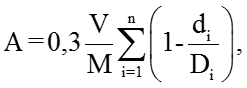 где:V - размер средств федерального бюджета, фактически использованных за отчетный период в рамках соглашения о предоставлении гранта;M - общее количество показателей, необходимых для достижения результата предоставления гранта;n - количество показателей, необходимых для достижения результата предоставления гранта, достигнутое значение которых ниже значения, установленного соглашением о предоставлении гранта;di - фактически достигнутое за отчетный период значение i-го показателя, необходимого для достижения результата предоставления гранта;Di - плановое значение i-го показателя, необходимого для достижения результата предоставления гранта на отчетный период.ФОРМЫ ДЛЯ ЗАПОЛНЕНИЯ ПРИ ПОДАЧЕ ЗАЯВКИ НА УЧАСТИЕ В ОТБОРЕФОРМА 1. СОПРОВОДИТЕЛЬНОЕ ПИСЬМО Документ необходимо подготовить в виде электронного документа в текстовом формате (*.doc) по приведенному ниже шаблону, распечатать, подписать, отсканировать и разместить сканированную копию в виде файла в формате (*.pdf) на Портале регистрации заявок на участие в отборе, размещенном по адресу: http://prz.sstp.ru/ В Министерство науки и высшего образования Российской ФедерацииСОПРОВОДИТЕЛЬНОЕ ПИСЬМО к заявке на участие в отборе на предоставление грантов в области науки в форме субсидий из федерального бюджета на обеспечение проведения научных исследований российскими научными организациями и (или) образовательными организациями высшего образования совместно с организациями Китайской Народной Республики в рамках обеспечения реализации программы двух- и многостороннего научно-технологического взаимодействия Полное наименование научной организации и (или) образовательной организации высшего образования – участника отбора организации (далее – организация) представляет заявку на участие в отборе на предоставление гранта в области науки из федерального бюджета в форме субсидии из федерального бюджета на обеспечение проведения российскими научными организациями и (или) образовательными организациями высшего образования совместно с иностранными организациями научных исследований в рамках обеспечения реализации программы двух- и многостороннего научно-технологического взаимодействия (далее - отбор) в составе нижеперечисленных документов:Сообщаем следующие сведения об организации:Сообщаем следующие сведения об иностранной организации:На основании подпункта «а» пункта 16 Правил предоставления грантов в области науки в форме субсидий из федерального бюджета на обеспечение проведения российскими научными организациями и (или) образовательными организациями высшего образования совместно с иностранными организациями научных исследований в рамках обеспечения реализации программы двух- и многостороннего научно-технологического взаимодействия (далее - Правила), утвержденных постановлением Правительства Российской Федерации от 23 декабря 2020 г. № 2251, с изменениями, установленными постановлением Правительства Российской Федерации от 04 мая 2021 года № 699, организация сообщает, что:в случае победы в отборе обязуется использовать средства гранта на цели, указанные в пункте 1 Правил;выражает согласие на получение гранта в рамках предельного размера гранта, установленного планом организации и проведения отборов на предоставление грантов, утвержденным Министерством науки и высшего образования Российской Федерации 01 июня 2022 г., а также на осуществление Министерством науки и высшего образования Российской Федерации и органами государственного финансового контроля обязательных проверок соблюдения организацией и лицами, являющимися соисполнителями по соглашению о предоставлении гранта, целей, условий и порядка предоставления гранта.Руководитель организации(и.о. руководителя организации) __________________________ (И.О. Фамилия)М.П.ФОРМА 2. ЗАЯВКА НА УЧАСТИЕ В ОТБОРЕФорма генерируется в виде электронного документа в формате pdf на Портале регистрации заявок на участие в отборе, размещенном по адресу: http://prz.sstp.ru/В Министерство науки и высшего образования Российской ФедерацииЗАЯВКАна участие в отборе на предоставление грантов в области науки в форме субсидий из федерального бюджета на обеспечение проведения научных исследований российскими научными организациями и (или) образовательными организациями высшего образования совместно с организациями Китайской Народной Республики в рамках обеспечения реализации программы двух- и многостороннего научно-технологического взаимодействия Изучив Правила предоставления грантов в области науки в форме субсидий из федерального бюджета на обеспечение проведения российскими научными организациями и (или) образовательными организациями высшего образования совместно с иностранными организациями научных исследований в рамках обеспечения реализации программы двух- и многостороннего научно-технологического взаимодействия, утвержденными постановлением Правительства Российской Федерации от 23 декабря 2020 г. № 2251, с изменениями, установленными постановлением Правительства Российской Федерации от 4 мая 2021 г. № 699 (далее – Правила), объявление о проведении отбора (с приложением), а также применимые к данному отбору нормативные правовые акты, полное наименование научной организации или образовательной организации высшего образования с указанием места нахождения, почтового и электронного адресов, номера контактного телефона (далее – организация) в лице должность, Ф.И.О. руководителя, уполномоченного лица сообщает о согласии участвовать в отборе на предоставление грантов в области науки в форме субсидий из федерального бюджета на обеспечение проведения российскими научными организациями и (или) образовательными организациями высшего образования совместно с иностранными организациями научных исследований в рамках обеспечения реализации программы двух- и многостороннего научно-технологического взаимодействия (далее - отбор) и обязуется реализовать проект по теме «наименование темы проекта» с даты заключения соглашения о предоставлении гранта по 31 декабря 2025 г., на условиях, установленных в Правилах, объявлении о проведении отбора (с приложением), и направляет настоящую заявку на участие в отборе.Подтверждаем, что по состоянию на 1-е число месяца, предшествующего месяцу, в котором планируется проведение отбора:а) организация является юридическим лицом, зарегистрированным и осуществляющим деятельность на территории Российской Федерации;б) организация не имеет неисполненной обязанности по уплате налогов, сборов, страховых взносов, пеней, штрафов и процентов, подлежащих уплате в соответствии с законодательством Российской Федерации о налогах и сборах, превышающей 300 тыс. рублей;в) организация не имеет просроченной задолженности по возврату в федеральный бюджет субсидий, бюджетных инвестиций, предоставленных в том числе в соответствии с иными правовыми актами, и иной просроченной (неурегулированной) задолженности по денежным обязательствам перед Российской Федерацией;г) организация не получает средства из федерального бюджета в соответствии с иными правовыми актами на цели, указанные в пункте 1 Правил;д) организация не является иностранным юридическим лицом, а также российским юридическим лицом, в уставном (складочном) капитале которого доля участия иностранных юридических лиц, местом регистрации которых является государство или территория, включенные в утвержденный Министерством финансов Российской Федерации перечень государств и территорий, предоставляющих льготный налоговый режим налогообложения и (или) не предусматривающих раскрытия и предоставления информации при проведении финансовых операций (офшорные зоны), в совокупности превышает 50 процентов;е) организация не находится в процессе ликвидации, реорганизации (за исключением реорганизации в форме присоединения к юридическому лицу, являющемуся участником отбора, другого юридического лица), в отношении его не введена процедура банкротства, деятельность участника отбора не приостановлена в порядке, предусмотренном законодательством Российской Федерации;ж) в реестре дисквалифицированных лиц отсутствуют сведения о руководителе, членах коллегиального исполнительного органа, лице, исполняющем функции единоличного органа, или главном бухгалтере (при наличии) организации;з) организация не находится в реестре недобросовестных поставщиков (подрядчиков, исполнителей) в связи с отказом от исполнения заключенных государственных (муниципальных) контрактов о поставке товаров, выполнении работ, оказании услуг по причине введения политических или экономических санкций иностранными государствами, совершающими недружественные действия в отношении Российской Федерации, граждан Российской Федерации или российских юридических лиц, и (или) введением иностранными государствами, государственными объединениями и (или) союзами и (или) государственными (межгосударственными) учреждениями иностранных государств или государственных объединений и (или) союзов мер ограничительного характера;и) организация не находится в перечне организаций и физических лиц, в отношении которых имеются сведения об их причастности к экстремистской деятельности или терроризму, либо в перечне организаций и физических лиц, в отношении которых имеются сведения об их причастности к распространению оружия массового уничтожения.3. Информируем, что проект заявленный организацией в составе заявки на участие в отборе, не является повторением работ, проекта(ов), выполненных организацией в предыдущие годы.4. Реализацию проекта планируется осуществлять: 4.1 за счёт средств гранта в размере ______ (__________________) рублей, в том числе:- в 2023 году в размере ______ (__________________) рублей;- в 2024 году в размере ______ (__________________) рублей;- в 2025 году в размере ______ (__________________) рублей.4.2 за счет средств, привлеченных иностранной организацией в рамках софинансирования проекта, в размере не менее 100% от размера гранта, а именно: ___________(__________________) рублей, в том числе:- в 2023 году в размере ______ (__________________) рублей;- в 2024 году в размере ______ (__________________) рублей;- в 2025 году в размере ______ (__________________) рублей.4.3. за счёт собственных средств Получателя гранта в размере ______ (__________________) рублей, в том числе:- в 2023 году в размере ______ (__________________) рублей;- в 2024 году в размере ______ (__________________) рублей;- в 2025 году в размере ______ (__________________) рублей.4.4. за счёт собственных средств Индустриального партнёра в размере ______ (__________________) рублей, в том числе:- в 2023 году в размере ______ (__________________) рублей;- в 2024 году в размере ______ (__________________) рублей;- в 2025 году в размере ______ (__________________) рублей.Примечание: Привлечение средств по пунктам 4.3 и 4.4 не является обязательным.5. Гарантируем достоверность сведений, представленных организацией в составе заявки на участие в отборе, включая документы в электронном виде, размещенные нами на Портале регистрации заявок на участие в отборе в сети Интернет по адресу: http://prz.sstp.ru/.Организация заверяет Министерство науки и высшего образования Российской Федерации в том, что: - документы, представленные в составе заявки на бумажном и электронном носителе идентичны документам, размещенным на Портале регистрации заявок на участие в отборе в сети Интернет по адресу: http://prz.sstp.ru/. Организация согласна с тем, что в случае расхождения сведений, указанных в документах на бумажном носителе и документах, размещенных на Портале регистрации заявок на участие в отборе в сети Интернет по адресу: http://prz.sstp.ru/, приоритет (в том числе по датам подачи и отзыва заявки) будут иметь документы, представленные в заявке на бумажном носителе;- Организация получила письменное согласие на обработку и распространение персональных данных лиц, указанных в заявке на участие в отборе, (включая передачу их третьим лицам, участвующим в процедуре рассмотрения и оценки заявок, а также мониторинге достижения результатов предоставления грантов и значений показателей, необходимых для достижения результатов предоставления гранта) на цели, связанные с участием Организации в отборе и исполнением соглашения о предоставлении гранта, на срок не менее срока реализации проекта.6. Сообщаем, что уполномоченным лицом для оперативного уведомления организации по вопросам организационного характера и взаимодействия с Министерством науки и высшего образования Российской Федерации является Ф.И.О. полностью, должность и контактная информация уполномоченного лица, в том числе телефон и адрес электронной почты.Корреспонденцию в адрес организации просим направлять по адресу: ____________.К настоящей заявке на участие в отборе прилагаются документы, являющиеся ее неотъемлемой частью.Руководитель организации(Уполномоченное лицо) ___________________________________________ (И.О. Фамилия)М.П.ФОРМА 3. Описание проекта Форма генерируется в виде электронного документа в формате pdf на Портале регистрации заявок на участие в отборе, размещенном по адресу: http://prz.sstp.ru/I. Аннотация проектаТема проектаНаименование иностранной(ых) организации(ий), с которой(ыми) планируется совместный проект ПриоритетНаправление прикладных научных исследованийКлючевые словаСроки реализации проекта: с даты заключения соглашения о предоставлении гранта по 31.12.2025 в соответствии с Планом работ научного исследования. Ожидаемые результаты проектаСведения о российском исполнителе проектаСведения об Иностранном (ых) партнере (ах)Сведения об Индустриальном(ых) партнере(ах)II. Описание проектаЦель проектаЗадачи проектаСодержание проектаАктуальность и значимость проектаНаучный и научно-технический потенциал и материально-техническая база проектаМеждународное сотрудничествоРиски проектаIII. Перечень показателей, необходимых для достижения результата предоставления гранта, и их значения Ниже приводится справочная информация для участников отбора о содержании отдельных показателей, необходимых для достижения результатов предоставления гранта и указанных в п. 14.2. Требования к отчетным данным о достижении значений показателей, необходимых для достижения результатов предоставления гранта, будут предусмотрены соглашением о предоставлении гранта, заключаемым с получателем гранта. <1> В соответствии с постановлением Правительства Российской Федерации от 19 марта 2022 г. № 414 «О некоторых вопросах применения правовых актов Правительства Российской Федерации, устанавливающих требований и целевых значений показателей, связанных с публикационной активностью» до 31 декабря 2023 не применяются требования о наличии публикаций (публикационной активности) в изданиях (научных изданиях), журналах, индексируемых в международных базах данных (информационно-аналитических системах научного цитирования) (Web of Science, Scopus) а также целевые значения показателей, связанных с указанной публикационной активностью, при осуществлении мер государственной поддержки (предоставлении грантов в форме субсидий) научных, научно-технических проектов, а также при оценке результативности таких проектов.Под публикацией понимается письменный труд, доступный для массового ознакомления, прошедший редакционно-издательскую обработку, опубликованный в научных изданиях, индексируемых в информационно-аналитических системах научного цитирования Scopus и (или) Web of Science Core Collection, и имеющий выходные данные. В значении показателя учитываются публикации, в которых представлены результаты работ, полученные при выполнении проекта в рамках соглашения о предоставлении гранта.Идентичные по содержанию публикации в разных изданиях, в том числе выполненные на разных языках, признаются одной публикацией. В случае существования оригинальной версии статьи на русском языке и переводной версии статьи на английском языке, данные по международным библиографическим базам данных указываются для переводной версии.Дата принятия публикации в печать не может быть ранее даты заключения соглашения о предоставлении гранта. Дата опубликования (или принятия в печать - при наличии документального подтверждения) должна приходиться на отчётный год выполнения проекта. Одна публикация учитывается только один раз и только в отчетном году опубликования.Хотя бы один из авторов статьи должен быть указан в отчетном году (или в одном из предыдущих отчетных годов) в числе исполнителей проекта от получателя гранта. Публикация должна содержать ссылку на источник финансовой поддержки проекта Российской Федерацией в лице Минобрнауки России и на уникальный идентификатор проекта (номер соглашения).В качестве документов, подтверждающих достигнутое значение показателя, представляются:- отчет установленной формы;- копии публикаций в оригинальном варианте или в гранках;- копии листов изданий, содержащих выходную информацию о статье (в случае, если выходная информация не содержится в колонтитуле самой публикации); - скриншот web-страницы сайта Scopus (Document details) и(или) Web of Science Core Collection со сведениями о публикации;- копии документов подтверждающих, что статья принята в печать,- перевод статьи на русский язык.Не принимаются к учету статьи:- содержащие одновременную ссылку на иные (кроме Минобрнауки России) бюджетные источники финансовой поддержки.Сведения о публикациях, указываемые в отчете установленной формы, должны быть представлены в машиночитаемом виде, все названия и номера должны соответствовать данным в Web of Science Core Collection и (или) Scopus в соответствующих полях поиска, не должно быть лишних печатаемых и непечатаемых символов, которые могут препятствовать поиску публикаций в указанных базах.<2> В значении показателя учитываются изобретения, являющиеся результатами выполнения работ (мероприятий) по проекту, заявки на которые содержат указание на номер соглашения о предоставлении гранта, либо сопровождаются документами с пояснениями, подтверждающими факт создания изобретения по результатам выполнения работ (мероприятий) по проекту.Дата выдачи патента или дата подачи заявки на правовую охрану должна приходиться на отчетный год выполнения проекта и должна быть не ранее даты заключения соглашения о предоставлении гранта. Хотя бы один из авторов изобретения должен быть указан в отчетном году (или в одном из предыдущих отчетных годов) в числе исполнителей проекта от получателя гранта. В подтверждение достигнутого получателем гранта значения показателя представляются:отчет установленной формы;копии уведомлений патентного ведомства о поступлении заявок (в случае направления таких уведомлений патентным ведомством);копии заявок на правовую охрану;копии полученных охранных документов (патентов) (при наличии);сведения о созданном результате интеллектуальной деятельности по форме приложения № 4 к приказу Министерства науки и высшего образования Российской Федерации от 25 сентября 2020 г. № 1234;сведения о состоянии правовой охраны результата интеллектуальной деятельности по форме приложения № 5 к приказу Министерства науки и высшего образования Российской Федерации № 1234.<3> В составе исследователей в возрасте до 39 лет (включительно) независимо от гражданства учитываются:- научные работники (исследователи) и специалисты научных организаций (инженерно-технические работники) (ст. 4 Федерального закона от 23.08.1996 № 127-ФЗ «О науке и государственной научно-технической политике»);- педагогические работники образовательных организаций (постановление Правительства Российской Федерации от 08.08.2013 № 678 «Об утверждении номенклатуры должностей педагогических работников организаций, осуществляющих образовательную деятельность, должностей руководителей образовательных организаций»), занимающие должности профессорско-преподавательского состава; - студенты, аспиранты (ординаторы), ассистенты-стажеры (ст. 33 Федерального закона от 29.12.2012 № 273-ФЗ «Об образовании в Российской Федерации»).К исследователям предъявляются следующие требования: - длительность участия в выполнении исследований по проекту: не менее полугода; - исследователь должен иметь с получателем гранта трудовые отношения.В качестве документов, подтверждающих достигнутое значение показателя, представляется отчет установленной формы. В значении показателя в отчетном году исследователь, в том числе в возрасте до 39 лет, учитывается только один раз. <4> Объем денежных средств, привлеченных иностранной организацией для реализации проекта, может включать учтенные в отчетном периоде: затраты (расходы) денежных средств иностранной организации, полученных из внебюджетных источников;стоимость использованных материальных запасов иностранной организации, созданных (приобретенных) за счет средств из внебюджетных источников;суммы начисленной амортизации по использованным объектам основных средств и нематериальных активов иностранной организации, созданных (приобретенных) за счет средств из внебюджетных источников.Затраты по проекту иностранной организации подтверждаются письмом иностранной организации с указанием объема затрат в отчетном периоде.IV. План работ научного исследования по теме « _____________»Требования к выполняемым работамТребования к работам, выполняемым участником отбора:Технические требованияТребования по назначению научно-технических результатов проектаТребования к показателям назначения, техническим характеристикам научно-технических результатов исследованийТребования к объектам экспериментальных исследованийТребования к патентным исследованиям и регистрации результатов интеллектуальной деятельностиТребования к разрабатываемой документацииТребования к работам, выполняемым иностранной организацией:Технические требованияТребования по назначению научно-технических результатов проектаТребования к показателям назначения, техническим характеристикам научно-технических результатов исследованийТребования к объектам экспериментальных исследованийТребования к патентным исследованиям и регистрации результатов интеллектуальной деятельностиТребования к разрабатываемой документацииV. ТЕХНИКО-ЭКОНОМИЧЕСКОЕ ОБОСНОВАНИЕ РЕАЛИЗАЦИИ ПРОЕКТА
Структура затрат за счет средств грантаРуководитель организации(Уполномоченное лицо) ___________________________________________ (И.О. Фамилия)М.П.ПРИЛОЖЕНИЕ К ТЕХНИКО-ЭКОНОМИЧЕСКОМУ ОБОСНОВАНИЮ РЕАЛИЗАЦИИ ПРОЕКТАРасшифровку статей затрат необходимо подготовить в виде электронного документа в текстовом формате (*.doc) по приведенному ниже шаблону, распечатать, подписать, отсканировать и разместить в виде файла в формате (*.pdf) на Портале регистрации заявок на участие в отборе, размещенном по адресу: http://prz.sstp.ru/Расшифровка и обоснование статей затрат за счет средств гранта1.Затраты по статье «Выплаты персоналу»Затраты по статье «Выплаты персоналу» в объёме ______ тыс. руб. (без учета НДФЛ и страховых взносов на обязательное социальное, пенсионное и медицинское страхование) связаны с оплатой труда персоналу, реализующему проект, и определены на основании расчета трудоемкости исследовательских и производственных работ, планируемых в ходе реализации проекта. При расчете затрат по статье «Выплаты персоналу» значения средней заработной платы персонала определяются на основе (указать источники полученной информации).Результаты расчета плановой трудоемкости реализации проекта, затраты по статье «Выплаты персоналу» и их расшифровка, а также дополнительные обоснования и расчеты приведены в таблице 1.Таблица 1Расшифровка затрат по статье «Выплаты персоналу» Дополнительные пояснения и расчеты к таблице 1: ________________________________________________________________ (возможно предусмотреть выплаты работодателя в пользу работников, не относящиеся к заработной плате, дополнительные выплаты, пособия и компенсации, обусловленные условиями трудовых отношений (в том числе командировочные расходы в части выплаты суточных); пособия за счет средств ФСС Российской Федерации штатным работникам, оплата пособия по временной нетрудоспособности, другие аналогичные выплаты.).2.Затраты по статье «Закупка работ и услуг»Затраты по статье «Закупка работ и услуг» в объёме ______ тыс. руб. связаны с затратами на работы (услуги) сторонних организаций, необходимыми для реализации проекта: __________ (указать наименование отдельных работ (услуг), к выполнению которых планируется привлечь сторонние лица, организации, в т.ч. указанные в п. 2.1 – 2.4 Технико-экономического обоснования реализации проекта).Результаты расчета и обоснование затрат по статье «Закупка работ и услуг» приведены в таблице 2.Таблица 2Расшифровка затрат по статье «Закупка работ и услуг»Дополнительные пояснения и расчеты к таблице 2: _________________________________3.Затраты по статье «Закупка нефинансовых активов, в том числе основных средств, нематериальных активов, материальных запасов»Затраты по статье «Закупка нефинансовых активов, в том числе основных средств, нематериальных активов, материальных запасов» в объёме ____ тыс. руб. связаны с (указать нужное: из числа расходов, указанных в п. 3.1 – 3.3 Технико-экономического обоснования реализации проекта).Результаты расчета затрат по статье «Закупка нефинансовых активов, в том числе основных средств, нематериальных активов, материальных запасов», а также дополнительные обоснования и расчеты приведены в таблице 3.Таблица 3Расшифровка затрат по статье «Закупка нефинансовых активов, в том числе основных средств, нематериальных активов, материальных запасов»Дополнительные пояснения и расчеты к таблице 3: _____________________________________________________________4. Затраты по статье «Уплата налогов, сборов и иных платежей в бюджеты бюджетной системы Российской Федерации»  Расчет затрат на страховые взносы произведен по тарифам, установленным в соответствии с действующим законодательством Российской Федерации и изменениями к нему, в том числе:- страховые взносы на обязательное социальное страхование___%,- страховые взносы на обязательное пенсионное страхование ___%,- страховые взносы на обязательное медицинское страхование ___% Налог на доходы физических лиц (работников) в размере ___ %. Иные платежи в размере _____ тыс. руб. (возможно предусмотреть земельный налог, государственные пошлины и сборы, включая государственные пошлины за совершение действий, связанных с лицензированием). Результаты расчета и обоснование затрат по статье «Уплата налогов, сборов и иных платежей в бюджеты бюджетной системы Российской Федерации» в объёме _______ тыс. руб. приводятся в таблице 4. Таблица 4Расшифровка затрат по статье «Уплата налогов, сборов и иных платежей в бюджеты бюджетной системы Российской Федерации»Дополнительные пояснения и расчеты к таблице 4: _____________________________________________________________.  5. Затраты по статье «Иные выплаты»Затраты по статье «Иные выплаты» в объёме _______ тыс. руб. - расходы, связанными со служебными командировками работников организации, непосредственно участвующих в реализации проекта, по направлениям проекта (за исключением суточных), а также прочие расходы, непосредственно связанные с осуществлением проекта. Результаты расчета и обоснование затрат по статье «Иные выплаты» приводятся в таблице 5. Таблица 5Расшифровка затрат по статье «Иные выплаты» Дополнительные пояснения и расчеты к таблице 5: _____________________________________________________________Руководитель участника отбора(или уполномоченное лицо)		_______________    (И.О. Фамилия)М.П.Главный бухгалтер			_______________    (И.О. Фамилия)ФОРМА 4. СВЕДЕНИЯ ОБ ОПЫТЕ И КВАЛИФИКАЦИИФорма генерируется в виде электронного документа в формате (*.pdf) на Портале регистрации заявок на участие в отборе, размещенном по адресу: http://prz.sstp.ru/Сведения о персонале Общие сведения о составе и квалификации ключевых исполнителей проекта1.1. Общие сведения о составе и квалификации ключевых исполнителей проекта (продолжение)1.1 Общие сведения о составе и квалификации ключевых исполнителей проекта (продолжение)1.2. Научные достижения ключевых исполнителей проекта1.3. Публикационная активность ключевых исполнителей проекта по тематике проекта1.4. Наиболее значимые публикации ключевых исполнителей проекта по тематике проекта1.4. Наиболее значимые публикации ключевых исполнителей проекта по тематике проекта (продолжение)1.5. Опыт ключевых исполнителей проекта в реализации проектов с 01.01.2018 по 31.12.20221.5. Опыт ключевых исполнителей проекта в реализации проектов с  01.01.2018 по 31.12.2022 (продолжение)1.6. Охраняемые РИД, созданные ключевыми исполнителями проекта, за период с 01.01.2018 по 31.12.20221.6. Охраняемые РИД, созданные ключевыми исполнителями проекта, за период с 01.01.2018 по 31.12.2022 (продолжение)1.7 Опыт участника отбора в реализации проектов за период с 01.01.2018 по 31.12.2022Руководитель организации(уполномоченное лицо) ___________________________________________ (И.О. Фамилия)М.П.ФОРМА 5. СВЕДЕНИЯ О КВАЛИФИКАЦИИ ИНДУСТРИАЛЬНОГО ПАРТНЕРАФорма генерируется в виде электронного документа в формате pdf на Портале регистрации заявок на участие в отборе, размещенном по адресу: http://prz.sstp.ru/Полное наименование организации (в соответствии с учредительными документами)1. Общие сведения2. Опыт участия Индустриального партнера в реализации научно-исследовательских, опытно-конструкторских/опытно-технологических работ (НИОКТР) (за последние 3 года)3. Сведения об использовании РИД, права на которые получены Организацией (за последние 3 года)Руководитель организации(уполномоченное лицо) ___________________________________________ (И.О. Фамилия)М.П.ФОРМА 6. сОГЛАСИЕ УЧРЕДИТЕЛЯ Оформляется на бланке учредителя.Письмо необходимо подготовить в виде электронного документа в текстовом формате (*.doc) по приведенному ниже шаблону, распечатать, подписать, отсканировать и разместить в виде файла в формате (*.pdf) на Портале регистрации заявок на участие в отборе, размещенном по адресу: http://prz.sstp.ru/Адресату (участнику отбора)ПРИМЕРНАЯ ФОРМАО предоставлении согласия	__________________________________________________________, осуществляющ__ функции и полномочия учредителя в отношении _____________________________________дает согласие на участие  организации _____________________________________ в отборе на предоставление грантов в области науки в форме субсидий из федерального бюджета на обеспечение проведения научных исследований российскими научными организациями и (или) образовательными организациями высшего образования совместно с организациями Китайской Народной Республики в рамках обеспечения реализации программы двух- и многостороннего научно-технологического взаимодействия, проводимом Министерством науки и высшего образования Российской Федерации (далее – отбор), и последующее заключение организацией соглашения о предоставлении гранта с Министерством науки и высшего образования Российской Федерации, в случае признания ее организацией - победителем по результатам отбора. Руководитель учредителя (или уполномоченное лицо)	             _______________    (И.О. Фамилия)ФОРМА 7. сОГЛАСИЕ на публикацию (размещение) в сети «Интернет» информации об участнике отбораОформляется на бланке организации. Письмо необходимо подготовить в виде электронного документа в текстовом формате (*.doc) по приведенному ниже шаблону, распечатать, подписать, отсканировать и разместить в виде файла в формате (*.pdf) на Портале регистрации заявок на участие в отборе, размещенном по адресу: http://prz.sstp.ru/Министерство науки и высшего образования Российской ФедерацииПРИМЕРНАЯ ФОРМАО предоставлении согласия	___________________________________________________(далее – организация), участвующ___ в отборе на предоставление грантов в области науки в форме субсидий из федерального бюджета на обеспечение проведения научных исследований российскими научными организациями и (или) образовательными организациями высшего образования совместно с организациями Китайской Народной Республики в рамках обеспечения реализации программы двух- и многостороннего научно-технологического взаимодействия, проводимом Министерством науки и высшего образования Российской Федерации (далее – отбор), дает согласие на публикацию (размещение) в информационно-телекоммуникационной сети «Интернет» информации об организации, о подаваемой заявке организации на участие в отборе и иной информации об организации в рамках проводимого отбора.Руководитель организации(Уполномоченное лицо) 		______________________________ (И.О. Фамилия)М.П.ФОРМА 8. ПРЕДВАРИТЕЛЬНЫЙ ДОГОВОР МЕЖДУ УЧАСТНИКОМ ОТБОРА И ИНДУСТРИАЛЬНЫМ ПАРТНЕРОМДоговор необходимо подготовить в виде электронного документа в текстовом формате (*.doc) по приведенному ниже шаблону, распечатать, подписать, отсканировать и разместить в виде файла в формате (*.pdf) на Портале регистрации заявок на участие в отборе, размещенном по адресу: http://prz.sstp.ru/Форма Предварительного договора носит рекомендательный характер. Согласование Договора с Минобрнауки России не требуется.ПРЕДВАРИТЕЛЬНЫЙ ДОГОВОРо дальнейшем использовании результатов исследований (проекта) илио софинансировании и дальнейшем использовании результатов исследований (проекта)«___» ________ 20__ г. 								г. Город______________________, именуемый(ое) далее участник отбора, в лице ___________, действующего_ на основании __________________________ и ______________________, именуемый(ое) далее Индустриальный партнер, в лице ___________, действующего_ на основании __________________________ совместно именуемые Стороны, заключили настоящий Предварительный договор о нижеследующем.1 ТЕРМИНЫ И ОПРЕДЕЛЕНИЯ«Участник отбора» - юридическое лицо, в том числе государственное (муниципальное) учреждение (за исключением казенного учреждения), подавшее заявку на участие в конкурсе и соответствующее требованиям, установленным в конкурсной документации.«Индустриальный партнер» - юридическое лицо, образованное в соответствии с законодательством Российской Федерации, являющееся резидентом Российской Федерации, представляющее реальный сектор экономики и ведущее хозяйственную деятельность не менее 2 (двух) лет на момент подачи заявки на участие в отборе.«Договор» - настоящий предварительный договор, заключаемый Индустриальным партнером с Участником отбора.«Основной договор» – договор, заключаемый Индустриальным партнером с Участником отбора, который признан победителем отбора. «Коммерциализация» – согласно Федеральному закону «О науке и государственной научно-технической политике» от 23.08.1996 г. 127-ФЗ (в ред. от 20.04.2015 N 100-ФЗ) – «Деятельность по вовлечению в экономический оборот научных и (или) научно-технических результатов».«План работ» – план работ научного исследования по Соглашению о предоставлении из федерального бюджета гранта в форме субсидии.«Порядок оценки» - Порядок оценки исполнения обязательств по Соглашениям о предоставлении гранта в форме субсидии, заключенным в рамках обеспечения реализации программы двух- и многостороннего научно-технологического взаимодействия, предусмотренного мероприятием подпрограммы 4 «Формирование и реализация комплексных научно-технических программ по приоритетам Стратегии научно-технологического развития Российской Федерации, а также научное, технологическое и инновационное развитие по широкому спектру направлений» государственной программы Российской Федерации "Научно-технологическое развитие Российской Федерации».«Проект» – комплекс работ, предусмотренный Планом работ.«РИД, результат исследований (проекта)» – результаты интеллектуальной (научно-технической) деятельности по выполняемым исследованиям в понятиях, определенных ст. 1225 части 4 Гражданского кодекса Российской Федерации – изобретения, полезные модели, промышленные образцы, топологии интегральных микросхем, программы для электронно-вычислительных машин, базы данных и секреты производства (ноу-хау).2 ПРЕДМЕТ ДОГОВОРАСтороны обязуются подписать Основной договор, на условиях настоящего Предварительного договора, в срок в срок до окончания работ по этапу 1 выполнения проекта в случае признания участника отбора (который в Основном договоре будет именоваться Получателем гранта) победителем по теме: "________________________________________________________" отбора __________________________________________, организатором которого является Министерство науки и высшего образования Российской Федерации (далее - Минобрнауки России).В целях дальнейшего осуществления коммерциализации результатов исследований (проекта), которые будут получены в рамках Проекта, Стороны предварительно согласовали следующие условия Основного договора:Взаимодействие, права и обязанности Сторон, в процессе выполнения Проекта в части совместной подготовки и согласования отчётной документации по Проекту.ниже приведен текст пункта для случая, когда проектом предусмотрено внебюджетное софинансирование Индустриальным партнером работ по проекту (при необходимости; требование о внебюджетном софинансировании является не обязательным)Объем финансирования Индустриальным партнером работ по Проекту за счет собственных средств в размере ______ (__________________) рублей, в том числе:- в _____ году в размере ______ (__________________) рублей,- в _____ году в размере ______ (__________________) рублей,- в _____ году в размере ______ (__________________) рублей.Распределение прав на результаты, в том числе материальные, которые будут получены в ходе выполнения Проекта.3 ОРГАНИЗАЦИЯ СОВМЕСТНОЙ ПОДГОТОВКИ И СОГЛАСОВАНИЯ ОТЧЕТНОЙ ДОКУМЕНТАЦИИ ПО ПРОЕКТУСовместная подготовка и согласование отчетной документации по этапам выполнения Проекта осуществляется согласно Плану работ и Порядку оценки.	Полный комплект отчетных документов по этапу формируется и предъявляется в Минобрнауки России Получателем гранта.Индустриальный партнер проекта предоставляет Получателю гранта ежегодно письменное подтверждение наличия заинтересованности в дальнейшем использовании результатов проекта.Индустриальный партнер проекта имеет право оперативно проверять ход и качество выполнения работ по Соглашению о предоставлении субсидии, включая отчетность об осуществлении Получателем гранта расходов, источником финансового обеспечения которых является грант.Юридически-правовые вопросы передачи и использования результатов исследований (проекта) отражены в разделе 5 Договора. Документацию и информацию, запрашиваемую Минобрнауки России напрямую у Индустриального партнера и Получателя гранта, Стороны представляют самостоятельно и независимо.4 ФИНАНСИРОВАНИЕ И РАСПРЕДЕЛЕНИЕ РАБОТ ПО ПРОЕКТУРаботы по Плану работ, финансируемые из бюджетных средств, выполняются Получателем гранта лично и/или с привлечением третьих лиц в соответствии с действующим законодательством.Индустриальный партнер Проекта не может быть исполнителем работ, указанных в Плане работ и финансируемых из средств гранта.Индустриальный партнер Проекта может быть исполнителем работ, указанных в Плане работ и финансируемых им из собственных средств.5 РАСПРЕДЕЛЕНИЕ И ПЕРЕДАЧА ПРАВ НА РЕЗУЛЬТАТЫ ИССЛЕДОВАНИЙ (ПРОЕКТА) И МАТЕРИАЛЬНЫЕ РЕЗУЛЬТАТЫ ПРОЕКТА И СОВМЕСТНЫЕ ДЕЙСТВИЯ ПО ЗАВЕРШЕНИИ ИССЛЕДОВАНИЙ (ПРОЕКТА)5.1 Права на результаты исследований (проекта), создаваемые в рамках работ, финансируемых Индустриальным партнёром, принадлежат Индустриальному партнёру. Получатель гранта обязан совершить юридически значимые действия по закреплению прав за Индустриальным партнёром на каждый признанный патентоспособным результат исследований (проекта), создаваемым в рамках работ, финансируемых Индустриальным партнёром, и обеспечению его правовой охраны.5.2 До вступления Индустриального партнёра во владение и пользование или пользование и распоряжение правами на результаты исследований (проекта), создаваемые в рамках работ, финансируемых за счет гранта, отчётная документация, указанная в Приложении 2 к настоящему Договору, должна использоваться Индустриальным партнёром исключительно для целей выполнения работ, предусмотренных Планом работ за счет средств внебюджетного софинансирования, и не может быть передана третьим лицам.5.3 К завершению последнего этапа выполнения работ по Плану работ Получатель гранта и Индустриальный партнёр обязуются заключить лицензионный договор (далее – ЛД) или договор об отчуждении исключительного права (далее – ДО) на полученные Получателем гранта и зарегистрированные результаты исследований (проекта), созданные за счет средств субсидии, согласно статьям 1234 и 1235 Гражданского Кодекса Российской Федерации. 5.4 Обязательными и неизменяемыми условиями заключения договора по пункту 5.3 являются следующие положения: 5.4.1 ЛД или ДО должен быть зарегистрирован в Федеральной службе по интеллектуальной собственности;5.4.2 Получатель гранта не передает Лицензиату следующие права: ____________________________;Для случаев заключения лицензионного договора в составе не передаваемых Индустриальному партнёру прав могут быть указаны:- права на распространение экземпляров программы для ЭВМ;- право заключать сублицензионные договоры без предварительного письменного согласия Получателя гранта и др.Для случаев заключения договора об отчуждении в составе не передаваемых Индустриальному партнёру прав могут быть указаны:- авторские права и пр. 5.4.3. За _________________________________________________________________Для случаев заключения лицензионного договора должен быть указан вид передаваемого права: исключительное или неисключительное. Для случаев заключения договора об отчуждении должна быть использована формулировка «передаваемое исключительное право».и за передаваемую техническую документацию Индустриальный партнёр уплачивает Получателю гранта вознаграждение согласно следующего порядка:– первоначальный платеж в размере _________ (прописью) рублей; – текущие отчисления уплачиваются в размере ________процентов от продажной цены продукции (работ, слуг), изготовленной (выполненных, оказанных) Индустриальным партнером и/или третьими лицами по выданной им лицензии;Размеры планируемых платежей должны быть указаны в обязательном порядке.– платежи, предусмотренные подпунктом 5.4.3 настоящего Договора производятся в течение ______ дней, следующих за отчетным __________ (квартальным или годовым) периодом;Сроки осуществления платежей и длительность отчетного периода должны быть указаны в обязательном порядке.– Индустриальный партнёр предоставляет Получателю гранта сводные бухгалтерские данные по объему производства и реализации продукции (работ, слуг) в течение ______ дней, следующих за отчетным __________ (квартальным или годовым) периодом;Сроки предоставления данных и длительность отчетного периода должны быть указаны в обязательном порядке.5.4.4 Возможные споры при заключении ___ (ЛД или ОД) должны быть разрешены путем переговоров или передачей на рассмотрение третейского суда, выбранного по согласию сторон. 5.4.5 Получатель гранта обязуется оказывать Индустриальному партнёру по его запросу консультационную помощь в использовании результатов исследований (проекта) при проведении необходимого объема опытно-конструкторских (опытно-технологических) работ для промышленного внедрения результатов исследований (проекта), а также для обучения персонала Индустриального партнёра методам и приёмам работы, относящимся к производству продукции, Получатель гранта по просьбе Индустриального партнёра командирует на предприятия Индустриального партнёра необходимое количество специалистов. Порядок возмещения расходов Получателя гранта, связанных с указанными видами работ, определяется дополнительным соглашением к Основному Договору;5.4.6 В случае, если к Индустриальному партнёру будут предъявлены претензии или иски по поводу нарушения прав третьих лиц в связи с использованием лицензии по ЛД, Индустриальный партнёр известит об этом Получателя гранта. Индустриальный партнёр по согласованию с Получателем гранта обязуется урегулировать такие претензии или обеспечить судебную защиту.5.5 После представления Индустриальному партнёру исключительной лицензии или уступки ему прав на результаты исследований (проекта) он:5.5.1 должен направлять Получателю гранта сведения об изменении режима правовой охраны, о распоряжении исключительными правами, переданными Получателем гранта Индустриальному партнёру, или об использовании в собственной производственной деятельности созданных результатов исследований (проекта) как объектов государственного учёта в течение установленных статьями 1281, 1363, 1457 и 1467 части 4 Гражданского кодекса Российской Федерации соответствующих сроков действия исключительных прав на охраняемые результаты исследований (проекта);5.5.2 по требованию Минобрнауки России обязан предоставить лицу (лицам), указанному Минобрнауки России, всю необходимую отчетную, техническую и иную документацию, включая ее электронные версии, описание результаты исследований (проекта), а при необходимости – безвозмездную простую (неисключительную) лицензию на использование таких результатов;5.5.3 обязан совершать действия, предусмотренные Положением о единой государственной информационной системе учета научно-исследовательских, опытно-конструкторских и технологических работ гражданского назначения, утвержденным постановлением Правительства Российской Федерации от 12 апреля 2013 г. № 327.5.5.4 обязан в течение 3 лет после выполнения Проекта ежегодно, не позднее 30 апреля года, следующего за отчетным, представлять Получателю гранта сведения о дальнейшем использовании результатов проекта, в том числе результатов интеллектуальной деятельности, полученных в рамках Проекта.Форма представления:в электронном виде - на адрес электронной почты Получателя грантаДоговор может содержать условия и порядок передачи Индустриальному партнёру имущества, созданного при выполнении исследований (проекта) по проекту как за счёт средств гранта, так и за счёт средств Индустриального партнера.6 УСЛОВИЯ КОНФИДЕНЦИАЛЬНОСТИДоговор может содержать условия и порядок обеспечения конфиденциальности некоторых сведений, относящихся к получаемым результатам исследований (проекта), при этом стороны должны заключить дополнительное соглашение, устанавливающее для этих сведений режим охраны конфиденциальности информации согласно Федеральному закону «О коммерческой тайне» от 29.07.2004 г. № 98-ФЗ.6.1 В случае необходимости обеспечить конфиденциальность некоторых сведений, относящихся к получаемым результатам Проекта, Стороны должны заключить дополнительное соглашение к Основному договору, устанавливающее для этих сведений режим охраны конфиденциальности информации согласно Федеральному закону «О коммерческой тайне» от 29.07.2004 г. № 98-ФЗ. 6.2 Положения настоящей статьи не распространяются на случаи, когда любая из Сторон обязана разгласить конфиденциальную информацию компетентным органам в соответствии с требованиями законодательства Российской Федерации. 6.3 Любая из Сторон вправе раскрывать информацию в связи с Договором Минобрнауки России, уполномоченным им третьим лицам и иным государственным органам, координирующим исполнение Проекта, без согласия другой Стороны.6.4 Принятые обязательства конфиденциальности будут действовать в течение ___ лет со дня установления режима конфиденциальности, если больший срок прямо не предусмотрен требованиями законодательства Российской Федерации.7 ОТВЕТСТВЕННОСТЬ СТОРОН7.1 За невыполнение или ненадлежащее выполнение условий Договора Стороны несут ответственность в соответствии с законодательством Российской Федерации. 8 ПОРЯДОК РАЗРЕШЕНИЯ СПОРОВ, ПРЕТЕНЗИИ СТОРОН8.1 Претензии Сторон, возникающие в связи с исполнением Договора, рассматриваются Сторонами путем переговоров в течение ____ дней со дня получения одной Стороной письменной претензии другой Стороны.8.2 Неурегулированные споры подлежат рассмотрению в Арбитражном суде г. _______________.9 СРОК ДЕЙСТВИЯ ДОГОВОРА, ИЗМЕНЕНИЕ И РАСТОРЖЕНИЕ ДОГОВОРА9.1 Договор вступает в силу с момента его подписания и действует до заключения Сторонами Основного договора.9.2 Изменение и расторжение настоящего Договора возможны по соглашению Сторон при заблаговременном надлежащем уведомлении Минобрнауки России.10 ПРОЧИЕ УСЛОВИЯ10.1 Стороны должны в 3-хдневный срок уведомлять друг друга в письменной форме об изменении их наименования, фактического или юридического адреса и банковских реквизитов.10.2 Настоящий Договор заключен в трех аутентичных экземплярах, имеющих одинаковую юридическую силу и хранящихся по одному экземпляру у каждой из Сторон и у Минобрнауки России.АДРЕСА И БАНКОВСКИЕ РЕКВИЗИТЫ СТОРОНПриложение 1ТРЕБОВАНИЯ К СТРУКТУРЕ И СОДЕРЖАНИЮ ОТДЕЛЬНЫХ РАЗДЕЛОВ ПРИ ОПИСАНИИ ПРОЕКТА1. Требования к Описанию проектаТекст Описания проекта должен быть кратким, четким и не допускать различных толкований.В Описании проекта должны применяться научно-технические термины, обозначения и определения, установленные соответствующими стандартами, а при их отсутствии – общепринятые в научно-технической литературе.Если в Описании проекта принята специфическая терминология, то в конце Описания проекта должен быть приведен перечень принятых терминов с соответствующими разъяснениями.В тексте Описания проекта не допускается: - применять для одного и того же понятия различные научно-технические термины, близкие по смыслу (синонимы), а также иностранные слова и термины при наличии равнозначных слов и терминов в русском языке;- сокращать обозначения единиц физических величин, если они употребляются без цифр;- применять сокращения слов, кроме установленных правилами орфографии, пунктуации;- употреблять математические знаки без цифр, например, (меньше или равно), (больше или равно), (не равно), а также знаки № (номер), % (процент);- использовать в тексте математический знак минус (–) перед отрицательными значениями величин. Вместо математического знака (–) следует писать слово «минус»;- применять индексы стандартов (ГОСТ, ОСТ, СТП, СТСЭВ) без регистрационного номера.Если в Описания проекта принята особая система сокращения слов и наименований, то в конце Описания проекта приводят перечень принятых сокращений. Небольшое количество сокращений можно расшифровать непосредственно в тексте при первом упоминании, например, нормативно-техническая документация (НТД).Ссылки на стандарты (кроме стандартов предприятий) и другие нормативные документы допускаются при условии, что они полностью и однозначно определяют соответствующие требования. Ссылаться следует на документ в целом или на его разделы и приложения. Ссылки на подразделы, пункты, таблицы и иллюстрации не допускаются.При ссылках на нормативные документы указывают наименование документа, орган, принявший нормативный документ и дату принятия нормативного документа. 2. Требования к содержанию разделов Описания проекта2.1. Тема проектаВ формулировке темы проекта должны присутствовать сведения об объекте и предмете исследований. Объект исследования представляет область научных изысканий, в пределах которой выявлена и существует исследуемая проблема. Это система закономерностей, связей, отношений, видов деятельности, в рамках которой зарождается проблема. Предметом исследований могут быть собственно прикладные научные исследования, разработка прототипов технических и технологических решений. Тема проекта должна отражать исследовательские сущность и характер работы (предмет и объект исследования).В последующих разделах Описания проекта в формулировке и описании предмета предполагаемых работ, а также в характеристиках состава работ и научно-технических результатов работ по предлагаемому проекту должна присутствовать исследовательская (инновационная) составляющая, которая является определяющей по отношению к возможности реализации предлагаемого проекта в рамках подпрограммы 4 государственной программы.2.2. Название совместного проекта на английском языкеНазвание проекта на английском языке должно совпадать с названием проекта в соглашении/ проекте соглашения с иностранной организацией о сотрудничестве в рамках выполнения проекта (при наличии такой информации в соглашении/проекте соглашения).2.3. Описание проблемы, обоснование актуальности и значимости проектаВ описании проблемы могут быть указаны:— характеристики проблемы как отражение определённых общественных потребностей;— описание общего научно-технического, технологического состояния той или иной отрасли экономики, имеющей обозначенную проблему;— сравнительная характеристика состояния (уровня научно-технологического развития) в аналогичной отрасли экономики (науки) других стран с примерами (описанием опыта) решения указанной проблемы; — описание негативных последствий описываемой проблемы, тормозящих то или иное направление научно-технологического развития.Обоснование актуальности предлагаемого проекта должно быть приведено на основе:— анализа современных тенденций развития соответствующей области (направления) науки и техники;— обоснования значимости решаемой задачи с точки зрения преодоления технических, технологических, ресурсных, экологических и др. ограничений на соответствующих направлениях научно-технологического развития страны;— обоснования целесообразности проведения прикладных исследований совместно с иностранной(ыми) организацией(ями);— обоснования уникальности предполагаемых исследований (разработок);— описания состояния исследований (исследованности проблемы) в данной области в России и за рубежом, анализа (оценки) существующих технических (технологических) решений.Необходимо сослаться на результаты исследований по прогнозированию развития научно-технологической сферы, подтвердить, что направленность предлагаемого проекта входит в число приоритетов научно-технологического развития в соответствии со Стратегией НТР РФ.Должен быть сделан вывод о современных тенденциях развития данной области науки и техники, о соответствии им предлагаемого проекта, а также о месте последнего в спектре работ данного направления и его преимуществах по сравнению с другими подходами.К числу обоснований актуальности предлагаемой тематики и необходимости проведения работ в рамках подпрограммы 4 государственной программы относится также и обоснование новизны предлагаемого проекта, инновационной составляющей предполагаемых к разработке и последующей реализации научных и научно-технических результатов, технических и технологических решений.Признаками научной новизны, в частности являются:— постановка новых научных и научно-технических задач;— применение новых методов, инструментов, аппарата исследования;— возможность получения результата, способного к правовой охране.Необходимо отразить недостатки существующих подходов и обосновать, почему необходим новый. Сравнивая эквивалентные технологии или продукцию, следует приводить конкретные параметры, которые планируется улучшить в результате выполнения проекта, избегая общих слов: «больше», «меньше», «лучше», «хуже», «инновационный» и т.д. Для сравнения следует выбрать 1-2 самых важных (ключевых) параметра (характеристики), наиболее убедительно иллюстрирующих недостатки существующих технологий или продуктов.2.4. Ключевые слова по теме проектаУказываются ключевые слова на русском и английском языке, характеризующие проект и/или планируемый результат. Перечень ключевых слов должен включать от 5 до 10 слов в именительном падеже, которые обеспечивают возможность информационного поиска проекта. Ключевые слова печатаются прописными буквами в строку через запятые.2.5. Цели проекта и совместных исследованийЦели проекта, предлагаемого к реализации, должны представлять из себя цели, связанные с целями подпрограммы 4 государственной программы, которые могут быть достигнуты посредством реализации результатов предполагаемых исследований. В определении целей проекта должны указываться полезные (технические, технологические, технико-экономические) эффекты, которые могут обеспечиваться использованием (реализацией) предполагаемых научно-технических результатов, в том числе полученных совместно с иностранным партнером, например:— предоставление научно-исследовательским организациям новых и эффективных методов и средств проведения исследований;— получение значимых научных результатов, позволяющих переходить к созданию новых видов научно-технической продукции;— освоение новых методик и принципов работы, позволяющих достичь существенных результатов в дальнейшем;— вывод на рынок новой научно-технической продукции, разработки технологий мирового уровня;— обеспечение экспортного потенциала и замещение импорта;— повышение эффективности применения, находящегося в эксплуатации технологического оборудования;— прогрессивные структурные сдвиги в отрасли, технологии, создание новых рабочих мест;— снижение экологической нагрузки на природу внедрением энергосберегающей экологически безопасной технологии производства товаров;— обеспечение промышленности или населения новым видом информационных услуг и т.п.2.6. Задачи проекта Должна быть четко сформулирована научная (научно-техническая) задача (задачи), подлежащая решению в ходе предлагаемых исследований, и достаточно полно описаны подходы для решения ставящейся задачи.В формулировке задач исследований должна прослеживаться последовательность и направленность в достижении цели. Наряду с описанием предлагаемых подходов, порядка действий, хода работ и т.п., должен присутствовать анализ их выбора в сравнении с существующими теориями, методами, подходами и т.п.Должна быть охарактеризована новизна выбранного способа решения поставленной задачи.Должно быть дано обоснование возможности получения результата, способного к правовой охране.2.7. Основания и оценка перспектив международного сотрудничества при выполнении совместного проектаДолжно быть дано обоснование необходимости выполнения проекта в международной кооперации с данным(и) иностранным(и) партнером(ами).  Должна быть продемонстрирована целостность предполагаемого проекта (мотивация российского участника, например, обмен научными знаниями; возможность дополнительного финансирования; кооперация для внедрения разработок и последующего производства; доступ к современному исследовательскому оборудованию; организация стажировок специалистов и т.д.), а также его значимость для развития научно-технологического комплекса Российской Федерации.	Должны быть сформулированы цели международного сотрудничества в рамках предлагаемого направления исследований.	Должна быть раскрыта целесообразность выполнения исследований в рамках данной международной кооперации; должны быть сформулированы результаты, которые могут быть получены благодаря выполнению работ в международной кооперации.	Должны быть перечислены иностранные организации, участие которых обеспечит решение поставленных задач и получение ожидаемых научных и научно-технических результатов.Должны быть указаны договоры с зарубежными научными организациями о совместных научных исследованиях по тематике проекта; совместные публикации и объекты интеллектуальной собственности у российских и иностранных ключевых исполнителей проекта (при наличии). 2.8. Ожидаемые результаты, включая результаты, полученные совместно с иностранной организациейУказывается перечень научных и научно-технических результатов, планируемых к получению при выполнении исследований, в том числе результаты, полученные иностранными партнерами.Результатами исследований могут являться, например:— результаты патентных исследований;— научные и научно-технические основы для создания новых видов продукции и способов производства (технологий);— алгоритмы, методы, методики решения различных технических, технологических задач;— отдельные технические и технологические решения по созданию новых видов продукции и способов производства (технологий);— расчеты и математические (программные) модели явлений, процессов, технологий и т.п.,— связанная с объектами исследований, вновь создаваемая нормативная, техническая, методическая документация;— рекомендации по реализации вновь созданных (исследованных) методов, технических и технологических решений, технические требования (проекты технических заданий на проведение ОКР или ОТР) по реализации результатов исследований в реальных секторах экономики;— другие.В описании должна быть раскрыта сущность результата, выражающаяся в совокупности его существенных признаков. Формулировка может содержать характеристику отличий данного результата от ближайших аналогов, а также задачу, на решение которой он направлен, с указанием технического или иного положительного эффекта, который может быть получен при его реализации.Описание результатов работ иностранной(ых) организации(ий) должно предусматривать их состав, содержание, предназначение (роль в общем результате).Описание результатов должно носить не всеобщий, а целевой характер с точки зрения достижения целей предлагаемых исследований и выявлять целостность совместного проекта.2.8.1. Области применения, способы использования ожидаемых результатов, в том числе полученных иностранной организациейДолжны быть обоснованы возможности использования результатов работы, приведены способы их использования.Например: - оценка практического применения результатов работы (где, при каких условиях будут применимы результаты работ, широта и масштабность их применения), в том числе с учетом межотраслевой направленности применения;- прогнозная характеристика конкурентных преимуществ вероятных результатов работы, а также эффекта от их применения (значения эффективности, надежности, экономичности, экологичности, других качественных характеристик).Должен быть охарактеризован ожидаемый народно-хозяйственный эффект. В характеристике должны быть приведены:- оценка масштабности возможного использования ожидаемых результатов исследований (отрасли промышленности, экономики и другие сферы применения (конкретные крупные потребители), а также потенциального влияния инновационной продукции и услуг, созданных на их основе, на структуру производства и потребления в соответствующих секторах экономики);- оценка прогнозируемых социально-экономических эффектов от использования продукции (услуг), созданных на основе результатов данного исследования, в том числе:а) создание принципиально новой продукции (материалов, образцов, технологий и др.); б) улучшение потребительских свойств существующей продукции; в) совершенствование технологических процессов с точки зрения снижения издержек производства, повышения производственной безопасности (включая экологическую); г) повышение уровня автоматизации производства; д) обеспечение гибкости производств, сокращение производственного цикла и др.- обоснование перспективности вновь создаваемой интеллектуальной собственности в части патентоспособности будущих результатов исследований и их лицензионных возможностей;- прогнозная оценка экономических, производственных и др. условий и факторов, необходимых для обеспечения социально-экономических эффектов от использования продукции (услуг), созданных на основе результатов данного исследования, за счёт коммерциализации в экономически целесообразных объёмах.2.8.2. Возможные потребители ожидаемых результатов, а также возможные пути и необходимые действия по доведению до потребителя ожидаемых результатов, в том числе на международной аренеДолжно быть приведено описание возможных потребителей научных и научно-технических результатов исследований.К потребителям научно-технических результатов могут относиться учреждения, предприятия и организации, потенциально способные использовать результаты работ, как в своей повседневной деятельности, так и в создании новых образцов продукции, услуг. Должны быть описаны возможные пути и необходимые действия по доведению научно-технических результатов исследований до его потребителя ("траектория" движения результата от разработчика к потребителю).2.9. Имеющийся у участника отбора, иностранной организации и Индустриального партнера научный задел по теме проектаВ разделе должны быть представлены сведения о:— наличии положительных результатов ранее проведенных аналогичных исследований и разработок, проведение параллельных исследований и т.п.;— доступности материалов и комплектующих, наличии методического опыта, технологического задела, кадров необходимой квалификации;- научном и научно-техническом потенциале проекта;-  квалификации, опыте работы и научных достижениях привлеченных к реализации проекта работников организаций. - наличии у участника отбора и описание опыта внедрения и дальнейшего использования (коммерциализации) результатов ранее выполненных исследований, в том числе в предметной области проекта; - наличии у участника отбора и описание имеющихся технологий и ключевых технических решений, их патентоспособность, востребованность в реальном секторе экономики; наличие договоров (соглашений) с индустриальными партнерами (с приложением их копий);- наличии у Индустриального партнера опыта участия в реализации НИР, ОКР, ОТР за предшествующий объявлению отбора год и сотрудничества с российскими научными и образовательными организациями в сфере научных исследований и экспериментальных разработок;- наличии у Индустриального партнера опыта использования в собственном производстве результатов НИР, ОКР, ОТР, включая объем продукции, произведенной с использованием результатов интеллектуальной деятельности, в том числе созданных в ходе исполнения НИР, ОКР, ОТР и(или) приобретенных по лицензионным договорам.2.10. Материально-техническая база участника отбора и иностранной организации (инфраструктурные научные объекты, дорогостоящее или уникальное научное оборудование), необходимая для выполнения проектаУказываются сведения о наличии у участника отбора производственных мощностей и инфраструктуры, необходимых для выполнения работ, создания макетов, моделей, экспериментальных образцов. Особо указывается наличие дорогостоящего или уникального научного и технологического оборудования, планируемого к использованию при проведении предлагаемых исследований.2.10.1. Использование при выполнении исследований уникальных научных установок (УНУ), научного оборудования центров коллективного пользования (ЦКП), объектов зарубежной инфраструктуры сектора исследований и разработок и наличие у участника отбора доступа к нимУказывается необходимость (или отсутствие таковой) использования УНУ и/или научного оборудования ЦКП, объектов научной инфраструктуры. В случае использования – приводится перечень предполагаемых к использованию УНУ и/или научного оборудования ЦКП, объектов научной инфраструктуры и указываются планируемые работы на УНУ и оборудовании ЦКП и их планируемый объем. 2.11. Требования к выполняемым работам2.11.1. Общие требования При описании проекта следует установить (сформулировать) требования по составу и содержанию предполагаемых к проведению работ в обеспечение выполнения стоящих в рамках проекта задач, а именно:— по составу и содержанию исследовательских и аналитических работ;— по составу и содержанию теоретических исследований и разработке прототиповтехнических, программных, технологических решений;— по моделированию объектов исследования (математическому моделированию, имитационному, функциональному и т.п.);— по разработке и изготовлению макетов (моделей, экспериментальных образцов, прототипов), а также лабораторного, стендового оборудования, установок и т.п. Должно указываться количество изготавливаемых моделей (макетов, экспериментальных образцов, прототипов, оборудования и т.п.).— по экспериментальным исследованиям и проведению исследовательских испытаний экспериментальных образцов (объем, порядок проведения, обеспечение стендовым оборудованием). Для проведения экспериментальных исследований и исследовательских испытаний макетов (моделей, экспериментальных образцов) должны быть установлены требования по разработке программы и методики соответствующего вида исследований (испытаний).На первом этапе проекта проводится обоснование и выбор направления научных исследований с целью определения оптимального варианта направления на основе анализа состояния исследуемой проблемы, в том числе результатов патентных исследований, и сравнительной оценки вариантов возможных решений с учетом результатов прогнозных исследований, проводившихся по аналогичным проблемам. Для этого должны быть предусмотрены следующие работы:— выполнение аналитического обзора современной научно-технической, нормативной, методической литературы, затрагивающей научно-техническую проблему, исследуемую в рамках проекта;— проведение патентных исследований в соответствии ГОСТ Р 15.011-96 «Система разработки и постановки продукции на производство. Патентные исследования. Содержание и порядок проведения».На втором этапе, как правило, выполняется основной объем работ, связанный с теоретическими исследованиями. Этап теоретических исследований в обязательном порядке должен включать в себя разработку технической документации, отражающей технические (конструкторские, программные, технологические) решения, разработанные в ходе исследований, а также программ и методик экспериментальных исследований.Результаты, полученные на этапе теоретических исследований, в обязательном порядке должны найти свое экспериментальное подтверждение на последующем этапе(ах) работ. Для этого проводят экспериментальные исследования с целью экспериментального подтверждения теоретических результатов в соответствии с разработанной программой и методиками экспериментальных исследований. Этап(ы) экспериментальных исследований должен(ны) включать также разработку и изготовления объектов экспериментальных исследований.Обобщение результатов проекта, оценку результативности исследований и эффективности результатов в сравнении с современным научно-техническим уровнем проводят на заключительном этапе. В обязательном порядке должны быть проведены работы по подготовке предложений и рекомендаций по реализации (коммерциализации) результатов проекта, вовлечению их в хозяйственный оборот, а также связанных с разработкой технических требований для их опытно-конструкторской реализации (проект ТЗ на ОКР/ОТР).2.11.2. Технические требованияУстанавливаются основные технические требования, обеспечивающие выполнение стоящих перед проектом задач, в том числе требования, выработанные на основе анализа отечественных и зарубежных материалов, результатов ранее выполненных прогнозно-поисковых и прикладных научных исследований, достижений и перспективных направлений развития науки и техники в области разрабатываемой проблемы.Требования должны быть сформулированы четко, исключая возможность их неоднозначного толкования и субъективной оценки качества продукции.Величины, определяющие требования и технические характеристики продукции, указываются с допускаемыми отклонениями или оговариваются их максимальные или минимальные значения.Статистические параметры задаются с указанием уровня вероятности, которому соответствует данное значение параметра.Раздел должен детализировать требования к качественным и количественным характеристикам работ, а также требования к результатам работ по назначению, составу и назначению их составных частей и компонентов, требования по различным техническим характеристикам и параметрам. В общем случае в разделе должны быть отражены:— требования по назначению научно-технических результатов;— требования к показателям назначения, техническим характеристикам научно-технических результатов проекта; — требования к объектам экспериментальных исследований.2.11.3. Требования по назначению научно-технических результатов проектаВ подразделе должны быть сформулированы требования по назначению к перечисленным в Описании проекта в разделе Ожидаемые результаты проекта результатам исследований с точки зрения их практического (функционального) предназначения. 2.11.4. Требования к показателям назначения, техническим характеристикам научно-технических результатов исследованийВ подразделе должны быть сформулированы требования к техническим качественным и (или) количественным характеристикам предполагаемых результатов исследований.Номинальные значения величин, определяющих количественные (качественные) требования, характеристики (параметры), нормы и показатели результатов исследований и условий их применения (реализации) приводят с допустимыми отклонениями. В случае указания наибольших и (или) наименьших допустимых значений величин должны быть указаны пределы допускаемых погрешностей их измерений (оценки).В подразделе должны быть сформулированы технические требования к объектам, их составным частям и компонентам в которых предполагается реализация разработанных в ходе исследований технических (конструкторских, программных, технологических) решений. Такими объектами, как правило, являются макеты, функциональные модели, лабораторные установки, а также экспериментальные образцы и т.п.В общем случае в подразделе приводятся требования:— к математическим/имитационным/программным и т.п. моделям;— к экспериментальным образцам (макету, лабораторной установке и т.п.);— к исследовательским (стендам, установкам).В случае разработки моделей (математических, имитационных, программных и т.п.) требования устанавливаются по каждой модели.Должны быть сформулированы требования:— к назначению модели;— к составу модели;— к техническим характеристикам модели моделирования.В состав требований к моделям должны быть включены, в том числе требования:— к величинам (техническим характеристикам), для определения которых должна быть построена модель; — к ограничениям, которые должны быть наложены на переменные, чтобы выполнялись условия, для моделируемой системы;— к допустимым значениям переменных, которые будут соответствовать оптимальному (наилучшему) решению задачи. 2.11.5. Требования к объектам экспериментальных исследованийВ случае разработки экспериментального(ых) образца(ов) (макет, лабораторная установка и т.п.) требования устанавливаются по каждому экспериментальному образцу (макету, лабораторной установке и т.п.).Состав технических требований к объекту экспериментальной реализации разработанных при проведении исследований технических решений в общем случае с учетом рода работ и вида объекта исследований может включать в себя следующие группы требований:— требования по составу (объекта);— требования к функционированию (объекта);— требования к показателям назначения, параметрам, техническим характеристикам. Должен быть приведен перечень аппаратных составных частей и (или) программных, технологических компонентов объекта, а также требования по их функциональному назначению.Должны быть установлены требования по составу выполняемых функций, требования к функциональным характеристикам (параметрам), обеспечивающим выполнение объектом (экспериментальным образцом, макетом и т.п.) своих функций в заданных условиях исследований.Должны быть установлены (сформулированы) требования по количественным и качественным характеристикам по предназначению объекта, показателям и техническим характеристикам, определяющим эффективность объекта, а также требования к техническим характеристикам (параметрам), его функционирования.При разработке программного обеспечения и программных компонентов приводятся требования к программному обеспечению.При необходимости изложения специфических требований допускается вводить и другие подразделы.В состав требований к исследовательским (стендам, установкам) должны быть включены требования по составу и назначению составных частей стенда (установки), требования по функционированию, требования к количественным и качественным характеристикам, определяющим его функционирование. Требования устанавливаются по каждому стенду/установке.2.12. Требования к патентным исследованиям и регистрации результатов интеллектуальной деятельностиВ разделе устанавливаются следующие обязательные требования:«1.	На первом этапе выполнения проекта должны быть проведены патентные исследования в соответствии ГОСТ Р 15.011-96.2.	На остальных этапах проекта при получении результатов интеллектуальной деятельности (далее – РИД), способных к правовой охране (в соответствии со ст. 1225 Гражданского кодекса Российской Федерации), должны быть проведены дополнительные патентные исследования в соответствии с ГОСТ Р 15.011-96. 3.	Должны быть представлены сведения об охранных и иных документах, которые будут препятствовать применению результатов работ в Российской Федерации и в других странах, и условия их использования с представлением соответствующих обоснованных предложений и расчетов.4.	При получении результатов интеллектуальной деятельности, способных к правовой охране, они должны быть зарегистрированы в соответствии с законодательством Российской Федерации.5.	Все результаты, а также сведения об их использовании подлежат государственному учету в Единой государственной информационной системе учета научно-исследовательских, опытно-конструкторских и технологических работ гражданского назначения в соответствии с правилами, установленными Правительством Российской Федерации». 2.13. Требования к разрабатываемой документацииВ разделе устанавливаются требования по составу и оформлению научно-технической и технической отчетной документации.В научно-технической документации отражаются результаты, полученные в ходе проекта, описываются работы, проведенные в ходе проекта, а также технические (конструкторские, программные, технологические) решения, разработанные в ходе исследований.К научно-технической документации относятся:1) Отчеты о выполненных в ходе проекта работах (промежуточные и заключительный);2) Отчеты о патентных исследованиях.Результаты проекта, разрабатываемые в виде отдельных документов (методики, заключения, регламенты, предложения, рекомендации и др., а также проекты ТЗ на ОКР (ОТР), являются приложениями к отчетам о прикладных научных исследованиях.К технической документации относится: конструкторская, программная, эксплуатационная, технологическая документация, в которой отражаются разработанные в ходе проекта технические (конструкторские, программные, технологические) решения.Должны быть установлены требования к составу технической документации на разрабатываемые (создаваемые) в рамках исследований объекты экспериментальных исследований: модели, макеты, экспериментальные образцы, лабораторные установки, стенды и т.п.Требования по составу технической документации (ее перечню) зависят от общей области (направления) исследований и от разрабатываемых объектов экспериментальных исследований, таким образом, могут предусматривать разработку только конструкторской или только программной документации, технологической документации, а могут предусматривать их различное сочетание. Требования по составу технической документации устанавливаются отдельно по каждому объекту экспериментальных исследований.Техническую документацию разделяют на: — конструкторскую - для аппаратных объектов (комплекс, комплект, устройство, конструкция, техническое сооружение);— программную - для программ для ЭВМ (программных компонентов и комплексов);— технологическую - для технологий (технологических процессов).Требования по составу технической документации формулируются заявителем применительно к исследуемой прикладной области.В состав эскизной конструкторской документации могут входить:— схемы в соответствии с ГОСТ 2.701-84 (структурные, функциональные, подключений, соединений, электрические, гидравлические и т.п. - демонстрирующие вновь разработанные технические решения); — чертежи (общего вида, габаритные, монтажные).Если предмет исследований имеет сложную структуру, то могут быть сформулированы требования по разработке аналогичного комплекта документов на каждую составную часть. Для представления (демонстрации) особенностей и технических характеристик специфичных предмету исследований могут быть сформулированы требования по разработке иных конструкторских документов.В состав эскизной программной документации обязательным является включение: 1) для программных комплексов:— текст программы по ГОСТ 19.401-78;— описание применения в соответствии с ГОСТ 19.502-78;2) для программных компонентов:— текст программы по ГОСТ 19.401-78;— описание программы по ГОСТ 19.402-78.Для аппаратно-программных комплексов должны быть разработаны требования как по составу конструкторской, так и по составу программной документации.В состав эскизной технологической документации для проекта могут входить:— лабораторный технологический регламент;— технологическая инструкция для изготовления (производства) в лабораторных условиях экспериментальных партий материалов (продукции); — другие. В случае разработки и изготовления стендового (испытательного) оборудования в составе требований к документации устанавливаются требования по разработке технической документации на стенды (по каждому стенду/установке) в составе:— схема функциональная;— схема (электрическая, гидравлическая, пневматическая, газовая, кинематическая, вакуумная, оптическая, комбинированная и др.) соединений и подключения в соответствии с ГОСТ 2.701-84;— инструкция по эксплуатации;— формуляр в соответствии с ГОСТ 2.601-2006 и ГОСТ 2.610-2006.Вместе с требованиями по составу технической документации в разделе устанавливаются требования по ее оформлению. Как правило, для этого приводят обозначение государственных стандартов из состава ЕСКД, ЕСПД, ЕСТД.2.14 Требования к соглашению с иностранной организацией о сотрудничестве в рамках выполнения проекта, подписанного руководителем участника отбора или иным уполномоченным лицомСоглашение  с иностранной организацией или копия проекта такого соглашения может быть оформлено в виде Соглашения / Протокола / Меморандума / Договора о сотрудничестве и может быть предоставлено на русском и/или английском и/или ином языке, приемлемом для партнеров. В этом случае в составе заявки также представляется заверенный участником отбора перевод такого документа на русский язык. Указанный документ должен включать в себя следующие согласованные сведения о совместном проекте: - название проекта (и его акроним, если есть); - полное название каждого из участвующих в проекте партнеров; - сроки выполнения проекта в целом и каждого из его этапов, включая распределение работ между партнерами по этапам;- объемы привлекаемого финансирования и их источники (в том числе вкладываемые в проект собственные средства партнеров, если таковые имеются); - порядок распределения и использования совместно полученной интеллектуальной собственности;- другие условия взаимодействия партнеров (при наличии), например, использование инфраструктуры, распределение рабочих визитов в т.д.На момент подачи заявки допускается предоставление заверенной участником отбора сканированной копии проекта документа, на момент подписания соглашения о предоставлении гранта необходимо предоставить оригинал или заверенную печатью и подписью участника отбора копию подписанного сторонами документа.УТВЕРЖДЕНОв электронном виде на Единой площадке предоставления мер финансовой государственной поддержки (https://promote.budget.gov.ru/)Министерство науки и высшего образования Российской ФедерацииЗаявка на участие в отборе на предоставление грантов в области науки в форме субсидий из федерального бюджета на обеспечение проведения научных исследований российскими научными организациями и (или) образовательными организациями высшего образования совместно с организациями Китайской Народной Республики 
в рамках обеспечения реализации программы двух- и многостороннего научно-технологического взаимодействия Не вскрывать до __ часов __ мин по московскому времени «__» _____________ 20___ г.Шифр лота: 2023-2251-ПП4-0002. Уникальный системный номер заявки на ПРЗ ________________.ОГРН участника отбора ___________________.Регистрационный номер заявки ___________________ от ________________ время ____(заполняется организатором отбора)Министерство науки и высшего образования Российской ФедерацииУВЕДОМЛЕНИЕ ОБ ОТЗЫВЕзаявки на участие в отборе на предоставление грантов в области науки в форме субсидий из федерального бюджета на обеспечение проведения научных исследований российскими научными организациями и (или) образовательными организациями высшего образования совместно с организациями Китайской Народной Республики
в рамках обеспечения реализации программы двух- и многостороннего научно-технологического взаимодействия 		Шифр лота: 2023-2251-ПП4-0002Уникальный системный номер заявки ________________.Регистрационный номер заявки ___________________ от ________________.№ п/пПодкритерийСодержание подкритерия и порядок оценкиМаксимальное значение в баллах1Научный (научно-технический) потенциал организацииНаличие у организации научного (научно-технического) задела, необходимого для реализации проекта и его значимость для реализации проекта:101Научный (научно-технический) потенциал организацииа) организация-участник отбора, руководитель проекта и ключевые исполнители проекта имеют опыт проведения прикладных научных исследований по отобранным направлениям, научные достижения, публикации и иные результаты интеллектуальной деятельности, которые необходимы для реализации проекта101Научный (научно-технический) потенциал организацииб) организация-участник отбора, руководитель проекта или ключевые исполнители проекта имеют опыт проведения прикладных научных исследований по отобранным направлениям, либо научные достижения, публикации или иные результаты интеллектуальной деятельности, которые необходимы для реализации проекта71Научный (научно-технический) потенциал организациив) организация-участник отбора, руководитель проекта или ключевые исполнители проекта имеют незначительный опыт проведения прикладных научных исследований по отобранным направлениям или публикации, которые необходимы для реализации проекта41Научный (научно-технический) потенциал организацииг) отсутствует необходимый для реализации проекта научный (научно-технический) задел либо в заявке отсутствует необходимая для оценки информация  02Опыт организации по коммерциализации полученных результатовНаличие у организации опыта взаимодействия с организациями реального сектора экономики по внедрению и дальнейшему использованию (коммерциализации) результатов ранее выполненных исследований, в том числе в предметной области проекта43Материально-техническая база организацииОбеспеченность объектами научной, в том числе научным оборудованием центров коллективного пользования (ЦКП) и(или) уникальными научными установками (УНУ), а также объектами зарубежной инфраструктуры исследований и разработок, необходимыми для достижения целей проекта: 63Материально-техническая база организацииа) участник отбора обеспечен объектом (-ами) научной инфраструктуры, в том числе научным оборудованием центров коллективного пользования (ЦКП) и(или) УНУ, а также объектами зарубежной инфраструктуры исследований и разработок, необходимым(-и) для реализации проекта и развития имеющихся научных заделов до стадии готовности к практическому применению 63Материально-техническая база организацииб) участник отбора частично обеспечен объектом(-ами) научной инфраструктуры, необходимым(-и) для реализации проекта33Материально-техническая база организациив) у участника отбора отсутствуют объекты научной, необходимые для реализации проекта либо в заявке отсутствует необходимая для оценки информация0Итого по критериюИтого по критериюИтого по критерию20№ п/пПодкритерийСодержание подкритерия и порядок оценкиМаксимальное значение в баллах1Квалификация и научные достижения ключевых исполнителей проекта(за последние 5 лет, предшествующих году проведения отбора)Ученые степени и звания российских ключевых исполнителей проекта31Квалификация и научные достижения ключевых исполнителей проекта(за последние 5 лет, предшествующих году проведения отбора)а) все российские ключевые исполнители проекта имеют ученые степени и звания31Квалификация и научные достижения ключевых исполнителей проекта(за последние 5 лет, предшествующих году проведения отбора)б) российские ключевые исполнители проектаимеют ученые степени или звания21Квалификация и научные достижения ключевых исполнителей проекта(за последние 5 лет, предшествующих году проведения отбора)в) у российских ключевых исполнителей проекта отсутствуют ученые степени и звания либо в заявке отсутствует необходимая для оценки информация01Квалификация и научные достижения ключевых исполнителей проекта(за последние 5 лет, предшествующих году проведения отбора)Наличие научных публикаций по тематике проекта российских ключевых исполнителей проекта (статьи, монографии, опубликованные доклады на научных конференциях) 71Квалификация и научные достижения ключевых исполнителей проекта(за последние 5 лет, предшествующих году проведения отбора)а) у российских ключевых исполнителей проекта имеется 20 и более научных публикаций по тематике проекта71Квалификация и научные достижения ключевых исполнителей проекта(за последние 5 лет, предшествующих году проведения отбора)б) у российских ключевых исполнителей проекта имеется от 15 до 19 научных публикаций по тематике проекта41Квалификация и научные достижения ключевых исполнителей проекта(за последние 5 лет, предшествующих году проведения отбора)в) у российских ключевых исполнителей проекта имеется от 10 до 14 научных публикаций по тематике проекта21Квалификация и научные достижения ключевых исполнителей проекта(за последние 5 лет, предшествующих году проведения отбора)г) у российских ключевых исполнителей проекта имеется менее 10 научных публикаций по тематике проекта либо в заявке отсутствует необходимая для оценки информация01Квалификация и научные достижения ключевых исполнителей проекта(за последние 5 лет, предшествующих году проведения отбора)Результаты интеллектуальной деятельности российских ключевых исполнителей проекта (количество полученных патентов на изобретения, полезные образцы, промышленные модели) 61Квалификация и научные достижения ключевых исполнителей проекта(за последние 5 лет, предшествующих году проведения отбора)а) у российских ключевых исполнителей проекта имеется 5 и более полученных патентов на изобретения, полезные образцы, промышленные модели61Квалификация и научные достижения ключевых исполнителей проекта(за последние 5 лет, предшествующих году проведения отбора)б) у российских ключевых исполнителей проекта имеется менее 5 полученных патентов на изобретения, полезные образцы, промышленные модели31Квалификация и научные достижения ключевых исполнителей проекта(за последние 5 лет, предшествующих году проведения отбора)в) у российских ключевых исполнителей проекта отсутствуют полученные патенты на изобретения, полезные образцы, промышленные модели либо в заявке отсутствует необходимая для оценки информация01Квалификация и научные достижения ключевых исполнителей проекта(за последние 5 лет, предшествующих году проведения отбора)Наличие премий, дипломов и др. наград в области научной и инновационной деятельности у российских ключевых исполнителей проекта21Квалификация и научные достижения ключевых исполнителей проекта(за последние 5 лет, предшествующих году проведения отбора)а) у российских ключевых исполнителей проекта имеются премии, дипломы и др. награды в области научной и инновационной деятельности21Квалификация и научные достижения ключевых исполнителей проекта(за последние 5 лет, предшествующих году проведения отбора)б) у российских ключевых исполнителей проекта отсутствуют премии, дипломы и др. награды в области научной и инновационной деятельности либо в заявке отсутствует необходимая для оценки информация02Опыт работы российских ключевых исполнителей проекта в реализации научно-технических проектов(за последние 5 лет, предшествующих году проведения отбора)Опыт российских ключевых исполнителей в выполнении проектов сопоставимого или более высокого научно-технического уровня72Опыт работы российских ключевых исполнителей проекта в реализации научно-технических проектов(за последние 5 лет, предшествующих году проведения отбора)а) у российских ключевых исполнителей проекта имеется опыт выполнения не менее 2 проектов сопоставимого или более высокого научно-технического уровня по тематике проекта72Опыт работы российских ключевых исполнителей проекта в реализации научно-технических проектов(за последние 5 лет, предшествующих году проведения отбора)б) у российских ключевых исполнителей проекта имеется опыт выполнения одного проекта сопоставимого или более высокого научно-технического уровня по тематике проекта32Опыт работы российских ключевых исполнителей проекта в реализации научно-технических проектов(за последние 5 лет, предшествующих году проведения отбора)в) у российских ключевых исполнителей проекта отсутствуют опыт выполнения проектов сопоставимого или более высокого научно-технического уровня по тематике проекта либо в заявке отсутствует необходимая для оценки информация0Итого по критериюИтого по критериюИтого по критерию25№ п/пПодкритерийСодержание подкритерия Максимальное значение в баллах1Актуальность проекта и значимость результатов его реализацииАктуальность и значимость проекта (обоснование актуальности и значимости решения задач проекта для развития исследований в соответствующей предметной области исследований; соответствие предлагаемых исследований мировым тенденциям) 41Актуальность проекта и значимость результатов его реализацииНовизна и научно-технический уровень планируемых к получению результатов исследований в сравнении с мировым уровнем развития технологий в предметной области исследований, их значимость для реализации приоритетов научно-технологического развития Российской Федерации 41Актуальность проекта и значимость результатов его реализацииПроработанность замысла и плана работ по проекту (наличие и конкретность формулировок описания планируемых результатов, анализа патентной информации в сфере реализации проекта, способов использования результатов; обоснованность качественных и количественных характеристик планируемых результатов, определяющих их охраноспособность в качестве изобретений, полезных моделей и промышленных образцов, а также конкурентоспособность будущей продукции 42Риски неполучения результатов проектаДетальность и проработанность анализа рисков реализации проекта, включая риски неполучения запланированных результатов, рисков, связанных с их правовой охраной и использованием, сложностью защиты интересов правообладателей, рисков интеграции в международной команде исследователей, включая риски постановки на производство и (или) сбыта продукции33Финансовое обеспечение Соответствие финансового обеспечения проекта (средств гранта и средств из внебюджетных источников) характеру, объему и уровню сложности планируемых работ33Финансовое обеспечение Обоснованность включения в смету расходов средств гранта отдельных статей затрат, их величины и соотношения 33Финансовое обеспечение Превышение объема средств, привлеченных иностранной организацией в рамках софинансирования проекта, по отношению к значению, установленному объявлением, на 10 % и более 34Новизна результатов интеллектуальной деятельности, планируемых к оформлению в рамках проектаПатентоспособность результатов интеллектуальной деятельности, планируемых к оформлению в рамках проекта54Новизна результатов интеллектуальной деятельности, планируемых к оформлению в рамках проектаа) в ходе реализации проекта предусмотрено получение патента на изобретение, на полезную модель, промышленный образец54Новизна результатов интеллектуальной деятельности, планируемых к оформлению в рамках проектаб) в рамках реализации проекта предусмотрено оформление не менее одного секрета производства (ноу-хау)34Новизна результатов интеллектуальной деятельности, планируемых к оформлению в рамках проектав) ключевые технические решения не являются патентоспособными 05Репутация и опыт Иностранного партнераНаличие у иностранного партнера научного (научно-технического) задела, необходимого для реализации совместного проекта 75Репутация и опыт Иностранного партнераа) ключевые исполнители проекта со стороны иностранного партнера имеют опыт участия в выполнении проектов сопоставимого или более высокого научно-технического уровня, в том числе совместных с российскими ключевыми исполнителями, и публикации, в том числе по тематике проекта75Репутация и опыт Иностранного партнераб) ключевые исполнители проекта со стороны иностранного партнера имеют опыт проведения прикладных научных исследований, в том числе по тематике проекта, или публикации, которые необходимы для реализации проекта45Репутация и опыт Иностранного партнерав) у ключевых исполнителей проекта со стороны иностранного партнера отсутствует необходимый для реализации проекта научный (научно-технический) задел либо в заявке отсутствует необходимая для оценки информация  06Репутация Индустриального партнераОпыт кооперации в сфере исследований и разработок (наличие опыта участия Индустриального партнера в реализации НИР, ОКР, ОТР и сотрудничества с российскими научными и образовательными организациями в сфере научных исследований и экспериментальных разработок за предшествующий объявлению отбора год)36Репутация Индустриального партнераОпыт использования и коммерциализации результатов исследований (наличие опыта использования в собственном производстве результатов НИР, ОКР, ОТР, включая объем продукции, произведенной с использованием результатов интеллектуальной деятельности, в том числе созданных в ходе исполнения НИР, ОКР, ОТР и(или) приобретенных по лицензионным договорам)37Целостность совместного проектаОбоснованность необходимости совместного выполнения работ, в том числе: получение доступа к зарубежной инфраструктуре исследований и разработок; обеспечение возможности получения новых компетенций, в том числе объем которых недостаточен в Российской Федерации77Целостность совместного проектаСогласованность планов работ и технических требований к результатам работ, указанных в заявке на участие в отборе и копии соглашения (проекте соглашения) с иностранной организацией о сотрудничестве в рамках выполнения проекта 47Целостность совместного проектаНаличие совместных публикаций и объектов интеллектуальной собственности у российских и иностранных ключевых исполнителей проекта2Итого по критериюИтого по критериюИтого по критерию55№ п/пНаименование показателяЕдиница измеренияЗначение, не менееЗначение, не менееЗначение, не менее№ п/пНаименование показателяЕдиница измерения2023 год2024 год2025 год	14.2.1.Количество публикаций по результатам реализации проекта в научных журналах, индексируемых в базах данных Scopus и (или) Web of Science Core Collectionединиц-1214.2.2.Количество патентов и (или) заявок на получение патента на изобретение, поданных в рамках реализации проекта и соответствующих приоритетам научно-технологического развития Российской Федерацииединиц--114.2.3.Доля исследователей в возрасте до 39 лет в общей численности работников организации, непосредственно участвующих в реализации проектапроцентов30303014.2.4.Объем денежных средств, привлеченных иностранной организацией для реализации проекта, определяемый в соответствии с планом тыс. руб.100 %от размера гранта в текущем финансовом году100 %от размера гранта в текущем финансовом году100 %от размера гранта в текущем финансовом году№ п\пНаименование документовЛистыс __ по __Количество листовСопроводительное письмо (Форма 1)Заявка на участие в отборе (Форма 2)Описание проекта (Форма 3)Копия соглашения с иностранной организацией о сотрудничестве в рамках выполнения проекта, подписанного руководителем участника отбора или иным уполномоченным лицом, и (или) копия проекта такого соглашенияСправка по состоянию на 1-е число месяца, предшествующего месяцу, в котором планируется проведение отбора (т.е. на 01.10.2022), об отсутствии у участника отбора неисполненной обязанности по уплате налогов, сборов, страховых взносов, пеней, штрафов и процентов, подлежащих уплате в соответствии с законодательством Российской Федерации о налогах и сборах, превышающей 300 тыс. рублейСправка по состоянию на 1-е число месяца, предшествующего месяцу, в котором планируется проведение отбора (т.е. на 01.10.2022), об отсутствии у участника отбора просроченной задолженности по возврату в федеральный бюджет субсидий, бюджетных инвестиций, предоставленных, в том числе в соответствии с иными правовыми актами, и иной просроченной (неурегулированной) задолженности по денежным обязательствам перед Российской ФедерациейСправка по состоянию на 1-е число месяца, предшествующего месяцу, в котором планируется проведение отбора (т.е. на 01.10.2022), содержащая информацию о том, что участник отбора не является получателем средств из федерального бюджета в соответствии с иными правовыми актами на цели, указанные в Правилах Справка по состоянию на 1-е число месяца, предшествующего месяцу, в котором планируется проведение отбора (т.е. на 01.10.2022), содержащая информацию о том, что участник отбора не является иностранным юридическим лицом, а также российским юридическим лицом, в уставном (складочном) капитале которого доля участия иностранных юридических лиц, местом регистрации которых является государство или территория, включенные в утвержденный Министерством финансов Российской Федерации перечень государств и территорий, предоставляющих льготный налоговый режим налогообложения и (или) не предусматривающих раскрытия и предоставления информации при проведении финансовых операций (офшорные зоны), в совокупности превышает 50 процентовСправка по состоянию на 1-е число месяца, предшествующего месяцу, в котором планируется проведение отбора (т.е. на 01.10.2022), содержащая информацию о том, что участник отбора не находится в процессе ликвидации, реорганизации (за исключением реорганизации в форме присоединения к юридическому лицу, являющемуся участником отбора, другого юридического лица), в отношении его не введена процедура банкротства, деятельность участника отбора не приостановлена в порядке, предусмотренном законодательством Российской ФедерацииСправка по состоянию на 1-е число месяца, предшествующего месяцу, в котором планируется проведение отбора (т.е. на 01.10.2022), об отсутствии в реестре дисквалифицированных лиц сведений о руководителе, членах коллегиального исполнительного органа, лице, исполняющем функции единоличного органа, или главном бухгалтере (при наличии) участника отбора Справка по состоянию на 1-е число месяца, предшествующего месяцу, в котором планируется проведение отбора (т.е. на 01.10.2022), содержащая информацию о том, что участник отбора не находится в реестре недобросовестных поставщиков (подрядчиков, исполнителей) в связи с отказом от исполнения заключенных государственных (муниципальных) контрактов о поставке товаров, выполнении работ, оказании услуг по причине введения политических или экономических санкций иностранными государствами, совершающими недружественные действия в отношении Российской Федерации, граждан Российской Федерации или российских юридических лиц, и (или) введением иностранными государствами, государственными объединениями и (или) союзами и (или) государственными (межгосударственными) учреждениями иностранных государств или государственных объединений и (или) союзов мер ограничительного характераСправка по состоянию на 1-е число месяца, предшествующего месяцу, в котором планируется проведение отбора (т.е. на 01.10.2022), содержащая информацию о том, что участник отбора не находится в перечне организаций и физических лиц, в отношении которых имеются сведения об их причастности к экстремистской деятельности или терроризму, либо в перечне организаций и физических лиц, в отношении которых имеются сведения об их причастности к распространению оружия массового уничтоженияСведения об опыте и квалификации (Форма 4)Сведения о квалификации индустриального партнера (Форма 5)Согласие учредителя (Форма 6)Согласие участника отбора на размещение информации (Форма 7)Документ(ы), подтверждающий(ие) полномочия лица, действующего от имени участника отбораПредварительный договор между участником отбора и Индустриальным партнером (Форма 8)Другие документы, предусмотренные в формах заявки, и иные документы на усмотрение участника отбораПолное наименование организации (в соответствии с учредительными документами)Сокращенное наименование организации (в соответствии с учредительными документами)Наименование организации на английском языке (в соответствии с учредительными документами)ИННОКОПФОКФСЮридический адрес:РегионНазвание населенного пунктаНазвание улицыНомер домаНомер корпуса / строения/ офисаПочтовый адрес:РегионНазвание населенного пунктаНазвание улицыНомер домаНомер корпуса / строения/ офисаПочтовый индексСведения о руководителе организацииФамилияИмяОтчествоПолДолжностьТелефонФаксe-mailУченая степеньУченое званиеПолное наименование организации 
(в соответствии с учредительными документами)Сокращенное наименование организации (в соответствии с учредительными документами)Наименование организации на английском языкеЮридический адрес:СтранаНазвание населенного пунктаНазвание улицыНомер домаНомер квартиры / офисаПочтовый адрес:СтранаНазвание населенного пунктаНазвание улицыНомер домаНомер квартиры / офисаПочтовый индексСведения о руководителе организацииФамилияИмяОтчествоПолДолжностьТелефонФаксe-mailУченая степень(указывается в соответствии с п. 2.1 Приложения 1)(указывается наименование организации(ий) на русском и английском языках)(указывается один или несколько приоритетов научно-технологического развития в соответствии со Стратегией НТР РФ) (выбирается одно из направлений, указанных в п. 3.1 приложения к объявлению) (указывается 5-10 ключевых слов в соответствии с п. 2.4 Приложения 1)(краткое описание основных научных и научно-технических результатов. Перспективы дальнейшего использования (коммерциализации) результатов проекта российскими потребителями)Описание данного раздела осуществляется с учетом п. 2.8 Приложения 1(краткое описание предполагаемых исполнителей проекта, включая участника отбора и его возможных соисполнителей, других организаций, планируемых к привлечению для выполнения предлагаемых исследований их роль в выполнении проекта; общие сведения о количестве исполнителей; необходимо указать обобщенные сведения о квалификации коллектива исследователей - ключевых исполнителей проекта со стороны участника отбора(необходимо указать обобщенные сведения о квалификации коллектива исследователей-ключевых исполнителей проекта со стороны Иностранного(ых) партнера(ов), перечислить иностранных ключевых исполнителей (не более 15 человек) с указанием их идентификационного номера Researcher ID (при наличии), а также описать опыт участия ключевых исполнителей со стороны иностранного партнера в выполнении проектов сопоставимого или более высокого научно-технического уровня, в том числе совместных с российскими ключевыми исполнителями (при наличии)(краткое описание предполагаемого(ых) Индустриального(ых) партнера(ов), опыта кооперации в сфере исследований и разработок (наличие опыта участия Индустриального партнера в реализации НИР, ОКР, ОТР и сотрудничества с российскими научными и образовательными организациями в сфере научных исследований и экспериментальных разработок за предшествующий объявлению отбора год); краткое описание опыта использования и коммерциализации результатов исследований (наличие опыта использования в собственном производстве результатов НИР, ОКР, ОТР, включая объем продукции, произведенной с использованием результатов интеллектуальной деятельности, в том числе созданных в ходе исполнения НИР, ОКР, ОТР и(или) приобретенных по лицензионным договорам)Описание данного раздела осуществляется с учетом п. 2.5 Приложения 1Описание данного раздела осуществляется с учетом п. 2.6 Приложения 1(современное состояние отечественных и зарубежных исследований по научной проблеме проекта; научные подходы и методы, используемые для решения задач проекта; обоснование достижимости решения задач проекта и возможности получения ожидаемых результатов, достижение которых планируется в каждом отчетном году – описание должно обосновывать общий срок реализации проекта)(обзор современного состояния проблемы и актуальность проекта; обоснование значимости решения задач проекта для развития исследований в соответствующей предметной области; соответствие предлагаемых исследований мировым тенденциям; новизна и научно-технический уровень предполагаемых к получению результатов; качество, в т.ч. целостность проекта, значимость результатов его реализации для достижения соответствующих показателей подпрограммы 4 государственной программы и приоритетов научно-технологического развития Российской Федерации.Описание данного раздела осуществляется с учетом п. 2.3 Приложения 1) (научный и научно-технический потенциал проекта, имеющиеся заделы и материально-техническая база проекта; квалификация, опыт работы и научные достижения привлеченных к реализации проекта работников организаций. Наличие у Участника отбора и описание опыта внедрения и дальнейшего использования (коммерциализации) результатов ранее выполненных исследований, в том числе в предметной области проекта. Наличие у Участника отбора и описание имеющихся технологий и ключевых технических решений, их патентоспособность, востребованность в реальном секторе экономики; наличие договоров (соглашений) с индустриальными партнерами (с приложением их копий). Наличие у Индустриального партнера опыта участия в реализации НИР, ОКР, ОТР за предшествующий объявлению отбора год и сотрудничества с российскими научными и образовательными организациями в сфере научных исследований и экспериментальных разработок. Наличие у Индустриального партнера опыта использования в собственном производстве результатов НИР, ОКР, ОТР, включая объем продукции, произведенной с использованием результатов интеллектуальной деятельности, в том числе созданных в ходе исполнения НИР, ОКР, ОТР и(или) приобретенных по лицензионным договорам. Описание данного раздела осуществляется с учетом п. 2.9, 2.10 Приложения 1)(наличие договоров с зарубежными научными организациями о совместных научных исследованиях по тематике проекта; участие иностранных ученых в исследованиях по тематике проекта в организациях-участниках; международные конференции по тематике проекта, проведенные и планируемые к проведению организациями-участниками проекта. Обоснование необходимости совместного выполнения работ, в том числе: получение доступа к иностранной инфраструктуре; обеспечение возможности получения новых компетенций, в том числе объем которых недостаточен в Российской Федерации.Описание данного раздела осуществляется с учетом п. 2.7 Приложения 1)(анализ рисков реализации проекта, включая риски неполучения запланированных результатов, рисков, связанных с их правовой охраной и использованием, сложностью защиты интересов правообладателей, рисков интеграции в международной команде исследователей, включая риски постановки на производство и (или) сбыта продукции)№ п/пНаименованиеЕдиница измеренияЗначение, не менееЗначение, не менееЗначение, не менее№ п/пНаименованиеЕдиница измерения2023 год2024 год2025 год1Количество публикаций по результатам реализации проекта в научных журналах, индексируемых в базах данных Scopus и (или) Web of Science Core Collection <1>единиц-2Количество патентов и (или) заявок на получение патента на изобретение, поданных в рамках реализации проекта и соответствующих приоритетам научно-технологического развития Российской Федерации <2>единиц3Доля исследователей в возрасте до 39 лет в общей численности работников организации, непосредственно участвующих в реализации проекта <3>процентов4Объем денежных средств, привлеченных иностранной организацией для реализации проекта, определяемый в соответствии с планом <4> тыс. руб.Описание данного раздела осуществляется с учетом п. 2.11.1 Приложения 1 Описание данного раздела осуществляется с учетом п. 2.11.3. Приложения 1 Описание данного раздела осуществляется с учетом п. 2.11.4. Приложения 1Описание данного раздела осуществляется с учетом п. 2.11.5. Приложения 1 Описание данного раздела осуществляется с учетом п. 2.12. Приложения 1 Описание данного раздела осуществляется с учетом п. 2.13. Приложения 1Описание данного раздела осуществляется с учетом п. 2.11.1 Приложения 1 Описание данного раздела осуществляется с учетом п. 2.11.3. Приложения 1 Описание данного раздела осуществляется с учетом п. 2.11.4. Приложения 1Описание данного раздела осуществляется с учетом п. 2.11.5. Приложения 1 Описание данного раздела осуществляется с учетом п. 2.12. Приложения 1 Описание данного раздела осуществляется с учетом п. 2.13. Приложения 1№ этапа, сроки выполненияСостав выполняемых работОжидаемые научные и научно-технические результатыХарактеристика результатаПеречень разрабатываемых документовОборудование, планируемое к использованиюЭтап Iс даты заключения соглашения по 31.12.2023Работы получателя за счет средств грантаРаботы получателя за счет средств грантаРаботы получателя за счет средств грантаРаботы получателя за счет средств грантаРаботы получателя за счет средств грантаЭтап Iс даты заключения соглашения по 31.12.20231. ...Этап Iс даты заключения соглашения по 31.12.20232...Этап Iс даты заключения соглашения по 31.12.2023Работы получателя за счет собственных средствРаботы получателя за счет собственных средствРаботы получателя за счет собственных средствРаботы получателя за счет собственных средствРаботы получателя за счет собственных средствЭтап Iс даты заключения соглашения по 31.12.20231.Этап Iс даты заключения соглашения по 31.12.20232.Этап Iс даты заключения соглашения по 31.12.2023Работы иностранной(ых) организации(й), выполняемые в рамках софинансирования проектаРаботы иностранной(ых) организации(й), выполняемые в рамках софинансирования проектаРаботы иностранной(ых) организации(й), выполняемые в рамках софинансирования проектаРаботы иностранной(ых) организации(й), выполняемые в рамках софинансирования проектаРаботы иностранной(ых) организации(й), выполняемые в рамках софинансирования проектаЭтап Iс даты заключения соглашения по 31.12.20231. …Этап Iс даты заключения соглашения по 31.12.20232. …Этап Iс даты заключения соглашения по 31.12.2023Работы индустриального партнера, выполняемые в рамках софинансирования проекта18Работы индустриального партнера, выполняемые в рамках софинансирования проекта18Работы индустриального партнера, выполняемые в рамках софинансирования проекта18Работы индустриального партнера, выполняемые в рамках софинансирования проекта18Работы индустриального партнера, выполняемые в рамках софинансирования проекта18Этап Iс даты заключения соглашения по 31.12.20231. …Этап Iс даты заключения соглашения по 31.12.20232. …Этап IIс 01.01.2024 по31.12.2024Работы получателя за счет средств грантаРаботы получателя за счет средств грантаРаботы получателя за счет средств грантаРаботы получателя за счет средств грантаРаботы получателя за счет средств грантаЭтап IIс 01.01.2024 по31.12.20241. ...Этап IIс 01.01.2024 по31.12.20242...Этап IIс 01.01.2024 по31.12.2024Работы получателя за счет собственных средств18Работы получателя за счет собственных средств18Работы получателя за счет собственных средств18Работы получателя за счет собственных средств18Работы получателя за счет собственных средств18Этап IIс 01.01.2024 по31.12.20241.Этап IIс 01.01.2024 по31.12.20242.Этап IIс 01.01.2024 по31.12.2024Работы иностранной(ых) организации(й)19, выполняемые в рамках софинансирования проектаРаботы иностранной(ых) организации(й)19, выполняемые в рамках софинансирования проектаРаботы иностранной(ых) организации(й)19, выполняемые в рамках софинансирования проектаРаботы иностранной(ых) организации(й)19, выполняемые в рамках софинансирования проектаРаботы иностранной(ых) организации(й)19, выполняемые в рамках софинансирования проектаЭтап IIс 01.01.2024 по31.12.20241. …Этап IIс 01.01.2024 по31.12.20242. …Этап IIс 01.01.2024 по31.12.2024Работы индустриального партнера, выполняемые в рамках софинансирования проекта18Работы индустриального партнера, выполняемые в рамках софинансирования проекта18Работы индустриального партнера, выполняемые в рамках софинансирования проекта18Работы индустриального партнера, выполняемые в рамках софинансирования проекта18Работы индустриального партнера, выполняемые в рамках софинансирования проекта18Этап IIс 01.01.2024 по31.12.20241. …Этап IIс 01.01.2024 по31.12.20242...Этап IIIс 01.01.2025 по31.12.2025Работы получателя за счет средств грантаРаботы получателя за счет средств грантаРаботы получателя за счет средств грантаРаботы получателя за счет средств грантаРаботы получателя за счет средств грантаЭтап IIIс 01.01.2025 по31.12.20251. ...Этап IIIс 01.01.2025 по31.12.20252...Этап IIIс 01.01.2025 по31.12.2025Работы получателя за счет собственных средств18Работы получателя за счет собственных средств18Работы получателя за счет собственных средств18Работы получателя за счет собственных средств18Работы получателя за счет собственных средств18Этап IIIс 01.01.2025 по31.12.20251.Этап IIIс 01.01.2025 по31.12.20252.Этап IIIс 01.01.2025 по31.12.2025Работы иностранной(ых) организации(й)19, выполняемые в рамках софинансирования проектаРаботы иностранной(ых) организации(й)19, выполняемые в рамках софинансирования проектаРаботы иностранной(ых) организации(й)19, выполняемые в рамках софинансирования проектаРаботы иностранной(ых) организации(й)19, выполняемые в рамках софинансирования проектаРаботы иностранной(ых) организации(й)19, выполняемые в рамках софинансирования проектаЭтап IIIс 01.01.2025 по31.12.20251. …Этап IIIс 01.01.2025 по31.12.20252. …Этап IIIс 01.01.2025 по31.12.2025Работы индустриального партнера, выполняемые в рамках софинансирования проекта18Работы индустриального партнера, выполняемые в рамках софинансирования проекта18Работы индустриального партнера, выполняемые в рамках софинансирования проекта18Работы индустриального партнера, выполняемые в рамках софинансирования проекта18Работы индустриального партнера, выполняемые в рамках софинансирования проекта18Этап IIIс 01.01.2025 по31.12.20251. …Этап IIIс 01.01.2025 по31.12.20252...№п/пНаименование статей затрат Наименование статей затрат Затраты, тыс. руб.Затраты, тыс. руб.Затраты, тыс. руб.№п/пНаименование статей затрат Наименование статей затрат 2023202420251.1.Выплаты персоналу (без учета НДФЛ и страховых взносов на обязательное социальное, пенсионное и медицинское страхование):1.11.1оплата труда работникам организации, непосредственно участвующим в реализации проекта1.21.2иные выплаты работникам организации, непосредственно участвующим в реализации проекта, включая социальные выплаты (включая суточные)22Закупка работ и услуг:2.12.1оплата участия работников организации, непосредственно участвующих в реализации проекта, в конференциях, научных семинарах, симпозиумах по направлениям проекта2.22.2расходы, связанные с опубликованием научных статей и изданием монографий работников организации, непосредственно участвующих в реализации проекта, по направлениям проекта2.32.3оплата договоров на выполнение сторонними организациями работ, непосредственно связанных с осуществлением проекта, с учетом условий, аналогичных положениям, предусмотренным подпунктом "ж" пункта 34 Правил2.42.4оплата работ, услуг, в том числе услуг связи, транспортных услуг, коммунальных и эксплуатационных услуг, арендная плата за пользование имуществом (за исключением земельных участков и других обособленных природных объектов), оплата работ и услуг по содержанию имущества и прочих расходов, соответствующих целям предоставления гранта33Закупка нефинансовых активов, в том числе основных средств, нематериальных активов, материальных запасов:3.13.1расходы на приобретение оборудования для осуществления проекта3.23.2расходы на приобретение материалов и комплектующих для оборудования в целях осуществления проекта3.33.3приобретение иных нефинансовых активов, в том числе основных средств, нематериальных активов и материальных запасов, связанных с осуществлением проекта44Уплата налогов, сборов и иных платежей в бюджеты бюджетной системы Российской Федерации:4.14.1НДФЛ4.24.2Страховые взносы на обязательное социальное, пенсионное и медицинское страхование4.34.3иные платежи 55Иные выплаты:5.15.1расходы, связанные со служебными командировками работников организации, непосредственно участвующих в реализации проекта, по направлениям проекта(за исключением суточных) 5.2.5.2.прочие расходы, непосредственно связанные с осуществлением проектаИтого:Итого:Итого:№№ этапов 
и работНаименование работПродолжительность выполнения работ, мес.Квалификация работников по документу об образованииКоличество работниковТрудо-емкость, чел.- мес.Средняя заработная плата, тыс. руб./мес.Оплата труда, тыс. руб.Исполнитель проектаЭтап 1 Этап 1 Этап 1 Этап 1 Этап 1 Этап 1 Этап 1 Этап 1 Этап 1 1.1…Этап 2Этап 2Этап 2Этап 2Этап 2Этап 2Этап 2Этап 2Этап 22.1…Этап 3Этап 3Этап 3Этап 3Этап 3Этап 3Этап 3Этап 3Этап 33.1…ИТОГОИТОГОИТОГОИТОГОИТОГОИТОГОИТОГО№ п/п Наименование работ (услуг)Номер(а) этапа(ов) Плана работ научного исследованияСроки 
выполнения работ (оказания услуг), мес.гг – мес.гг Сумма, 
тыс. руб., с НДСОбоснование12…ВСЕГО, с НДС:ВСЕГО, с НДС:ВСЕГО, с НДС:№ п/пНаименованиеЕдиница измеренияКоличествоЦена единицы, тыс. руб.,с НДССумма, тыс. руб., с НДСОбоснование 1…ВСЕГО, с НДС:ВСЕГО, с НДС:ВСЕГО, с НДС:ВСЕГО, с НДС:№п/пСодержание затратСумма, тыс. руб. Обоснование затрат1…ВСЕГО:ВСЕГО:№п/пСодержание затратСумма, тыс. руб. Обоснование затрат1…ВСЕГО:ВСЕГО:№ п/пФамилияИмяОтчествоРоль в проектеГод рожденияГражданствоУченая степеньУченое званиеОбласть научных интересов123456789101.2.3.…№ п/пФамилияФамилияИмяОтчествоСведения о базовом образованииСведения о базовом образованииСведения о дополнительном образованииСведения о дополнительном образовании№ п/пФамилияФамилияИмяОтчествоНаименование учебного заведенияСпециальность/ направление и квалификация по дипломуНаименование учебного заведения, организацииКвалификация по документу 
о доп. образовании/ наименование программы повышения квалификации, профессиональной переподготовки111213141.1.2.2.3.3.……№ п/пФамилияИмяОтчествоТекущее место работы, страна, должностьАдрес электронной почтыТелефон1516171.2.3....№ п/пФамилияИмяОтчествоРоль в проектеНаграды и премии за научную деятельность, год получения(при наличии)Основные результаты в области фундаментальной наукиза период с 01.01.2018 по 31.12.2022Основные результаты прикладных исследованийза период с 01.01.2018 по 31.12.2022123456781.2.3.…№ п/пФамилияИмяОтчествоРоль в проектеКоличество публикаций за период с 01.01.2018 по 31.12.2022Количество публикаций за период с 01.01.2018 по 31.12.2022Web of Science Researcher IDScopus Author IDИндекс Хирша поWeb of ScienceORCID№ п/пФамилияИмяОтчествоРоль в проектеБаза данных ScopusБаза данных Web of Science Core Collection Web of Science Researcher IDScopus Author IDИндекс Хирша поWeb of ScienceORCID12345678910111.2.3.….№ п/пФамилияИмяОтчествоРоль в проектеНазвания основных научных публикаций, подтверждающих квалификацию с 01.01.2018 по 31.12.2022Издание, год, том, выпуск12345671.1.2.2.3.3.……№ п/пФамилияИмяОтчествоEID (Electronic Identifier) ScopusAccession Number Web of ScienceDOI публикацииКвартиль издания в базе данных«Сеть науки»(Web of Science Core Collection)Импакт-фактор издания в базе данных«Сеть науки»(Web of Science Core Collection)Квартиль издания в базе данныхScopusCiteScore издания в базе данныхScopus891011121.1.2.2.……№ п/пФамилияИмяОтчествоРоль в проектеСопоставимый опыт ключевых исполнителей проектаСопоставимый опыт ключевых исполнителей проектаСопоставимый опыт ключевых исполнителей проектаСопоставимый опыт ключевых исполнителей проекта№ п/пФамилияИмяОтчествоРоль в проектеНаименование проекта/работыНаименованиеорганизации, на базе которойвыполнялся (выполняется)проект/работаРазмер финансирования, тыс.руб.Источник финансирования1234567891.2.3.….№ п/пФамилияИмяОтчествоСопоставимый опыт персонала, участвующего в реализации проекта Сопоставимый опыт персонала, участвующего в реализации проекта Сопоставимый опыт персонала, участвующего в реализации проекта Сопоставимый опыт персонала, участвующего в реализации проекта № п/пФамилияИмяОтчествоСрок (даты)выполненияпроекта/работыРоль в проекте/работе, который(ая) выполнялся(ась) (выполняется)Основные результаты проекта/работыСсылка на открытый источник о проекте/работе101112131.2.3.….№ п/пФамилияИмяОтчествоРоль в проектеВид РИДНаименование РИД12345671.2.3.…№ п/пФамилияИмяОтчествоВид охранного документа(при наличии)Авторы (в порядке, указанном 
в документе)Дата приоритета(при наличии)Номер(при наличии)Территория (страна)(при наличии)Срок действия(при наличии)89101112131.2.3.…№ п/пНаименование работ/проектаСтоимость работ(млн. руб.)Источник финансирования Сроки выполнения работ (дата начала-дата окончания)Основные результаты проекта/работыСсылка на открытые источники о работе/проекте12…Наименование показателяЗначение показателяОбщая валовая выручка (без НДС) организации (компании, предприятия) за последние 3 года (всего, млрд. руб.), в том числе в:            2019 г.            2020 г.            2021 г.Доля в валовой выручке (без НДС) организации (компании, предприятия) новой (усовершенствованной) продукции за последние 3 года, в которой реализованы РИД, пользующиеся правовой охраной (%), в том числе в:            2019 г.            2020 г.            2021 г.Доля расходов на НИОКР в валовой выручке (без НДС) организации (компании, предприятия) за последние 3 года (%), в том числе в:            2019 г.            2020 г.            2021 г.Количество работников организации (чел., всего)Наличие в структуре Организации научно-исследовательского подразделения, способного осуществить подготовку результатов научно-технических проектов к дальнейшему использованию (коммерциализации), и его численность да/нетчел.Количество научно-технических (научно-технологических) проектов, выполненных научно-исследовательским подразделением Организации за последние 3 годашт.Наличие у Организации утвержденной программы инновационного развития предприятия (стратегической программы модернизации производства и внедрения наукоемкой продукции оказания услуг), размещенной в открытом доступе (привести ссылку на источник информации)да/нетНаличие у Организации собственного опытно-экспериментального и/или мелкосерийного производства, или доступа к нему, в том числе: да/нетисследовательские стендыда/нетэкспериментальные установкида/нетконтрольно-измерительное оборудованиеда/нетиспытательные установки и оборудованиеда/нетиное (указать)да/нет№ п/пНаименование НИОКТРУчастники проектаСтоимость работ,млн. руб.Источник финансированияРезультаты НИОКТР использованы в собственном производстве (да/нет)Выручка от реализации продукции, произведенной с использованием результатов НИОКТР, млн. руб.12…№ п/пНаименование РИДНомер охранного документаБалансовая стоимость РИД, 
тыс. руб.Балансовая стоимость РИД, 
тыс. руб.Использование РИД, в том числе:Использование РИД, в том числе:№ п/пНаименование РИДНомер охранного документаПервоначальнаяОстаточная В рамках НИОКТР(да/нет)Доходы, полученные от использования РИД (за последние 2 года), 
тыс. руб.1.2.…Участник отбораПолное и сокращенное наименованиеИНН/КППЮридический и фактический адресОГРНДата присвоения ОГРНБанковские реквизитыИндустриальный партнёр Полное и сокращенное наименованиеИНН/КППЮридический и фактический адресОГРНДата присвоения ОГРНБанковские реквизитыОт Участника отбораОт Индустриального партнёраДолжность _________________ И.О.ФамилияМ.П.Должность___________________ И.О.ФамилияМ.П.